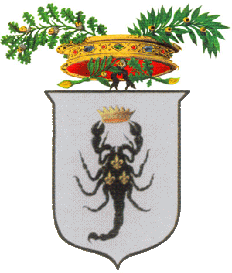 PROVINCIA DI TARANTO
SEGRETERIA GENERALEPIANO DELLA PERFORMANCEPIANO DETTAGLIATO DEGLI OBIETTIVIANNI  2015-2016-2017APPROVATO CON DELIBERAZIONE DEL PRESIDENTE DELLA PROVINCIA N.  132 DEL 23 DICEMBRE 2015.PREMESSAIl presente documento - denominato “Piano della Performance – Piano degli Obiettivi 2015-2016-2017” – rappresenta uno strumento di sviluppo delle attività programmatorie che la Provincia di Taranto ha intrapreso nel corso degli ultimi anni, utile per la realizzazione dell’obiettivo della premialità del merito, in applicazione di un caposaldo dell’azione riformatrice del lavoro pubblico, avviata con il D. Lgs. 150/2009.Il documento, come già accaduto in passato, riassume in sé il Piano della Performance, introdotto dal suddetto D. Lgs. 150/2009 ed il Piano Dettagliato degli Obiettivi, documento programmatico specifico già esistente per gli enti locali, essendo stato introdotto dal relativo Testo Unico, di cui al D. Lgs. 267/2000.Il documento risulta espressivo del concetto-cardine della riforma del lavoro pubblico: la performance, sia individuale che organizzativa, mettendo a disposizione della dirigenza dell’Ente un’importante leva da utilizzare per stimolare  l’impegno del personale dipendente, che a sua volta assume una maggiore consapevolezza dell’importanza del proprio apporto in vista del raggiungimento degli obiettivi ultimi dell’attività dell’Ente, con connessi positivi miglioramenti in termini di soddisfazione economica e motivazionale.Nel sistema di misurazione e valutazione della performance del personale della Provincia di Taranto viene prevista l’assegnazione a ciascun Dirigente di un punteggio massimo raggiungibile, quale somma degli obiettivi, pari a 100 punti, con la seguente suddivisione:obiettivi di performance organizzativa: punteggio massimo  =  30 punti (Si tratta di obiettivi uguali per ciascun Dirigente di Settore); obiettivi di performance individuale: punteggio massimo  =  40 punti;valutazione delle competenze professionali e delle capacità professionali e delle capacità manageriali: punteggio massimo = 30 punti.MIGLIORAMENTO DELLA TRASPARENZA DELL’ENTEPunteggio obiettivo (peso dell’obiettivo): 10N.B.: l’attuazione dell’obiettivo ha inizio nel 2015 e prosegue nel corso degli anni successiviREDAZIONE DEI CONTRATTI IN MODALITÀ ELETTRONICAPunteggio obiettivo (peso dell’obiettivo): 10N.B.: l’attuazione dell’obiettivo ha inizio nel 2015 e prosegue nel corso degli anni successiviCONTROLLO SUCCESSIVO DI REGOLARITÀ AMMINISTRATIVA DEGLI ATTI, EX ART. 147 BIS DEL D. LGS. 267/2000, ARTT. 2-4-7 DEL REGOLAMENTO SUL SISTEMA DEI CONTROLLI INTERNI, APPROVATO CON DELIBERAZIONE DEL CONSIGLIO PROVINCIALE N. 5 DEL 18.04.2013Punteggio obiettivo (peso dell’obiettivo): 10N.B.: l’attuazione dell’obiettivo ha inizio nel 2015 e prosegue nel corso degli anni successiviOBIETTIVO DI PERFORMANCE INDIVIDUALEObiettivo N° 1Nel corso del 2016:erogazione corso frontaleesercitazioni sul campoesame finaledecreti di abilitazioneTEAM-Personale individuato per il raggiungimento dell’obiettivo--se l’obiettivo è condiviso con altro Settore, la percentuale indicata è riferita al proprio. OBIETTIVO DI PERFORMANCE INDIVIDUALEObiettivo N° 2TEAM-Personale individuato per il raggiungimento dell’obiettivo--se l’obiettivo è condiviso con altro Settore, la percentuale indicata è riferita al proprio. OBIETTIVO DI PERFORMANCE INDIVIDUALEObiettivo N° 3TEAM-Personale individuato per il raggiungimento dell’obiettivo--se l’obiettivo è condiviso con altro Settore, la percentuale indicata è riferita al proprio. OBIETTIVO DI PERFORMANCE INDIVIDUALEObiettivo N° 1Descrizione sintetica dell’obiettivo : l’Area Vasta si propone di mettere a disposizione degli Enti territoriali la propria struttura al fine di ottimizzare l’impiego delle risorse umane disponibili TEAM-Personale individuato per il raggiungimento dell’obiettivo-OBIETTIVO DI PERFORMANCE INDIVIDUALEObiettivo N° 2Descrizione sintetica dell’obiettivo : l’analisi delle causali suggerirà gli interventi appropriati da parte dei singoli settori al fine di eliminare e/o contenere per quanto possibile con riferimento alle risorse disponibili le scaturigini del contenziosoTEAM-Personale individuato per il raggiungimento dell’obiettivo-OBIETTIVO DI PERFORMANCE INDIVIDUALEObiettivo N° 3Descrizione sintetica dell’obiettivo : l’analisi del rapporto tra cause assegnate e cause concluse vittoriosamente, seppur assolutamente non significativo nell’arco di un solo anno solare, favorirà, tuttavia, su un arco temporale adeguato e comunque non inferiore ad almeno un triennio, di facilitare la valutazione delle performances individuali dei singoli avvocatiTEAM-Personale individuato per il raggiungimento dell’obiettivo-OBIETTIVO DI PERFORMANCE INDIVIDUALEObiettivo N° 1Descrizione sintetica dell’obiettivo : Progettazione ed organizzazione di una Stazione Unica Appaltante della Provincia di Taranto, con predisposizione del relativo regolamento e degli schemi di convenzione con gli EntiTEAM-Personale individuato per il raggiungimento dell’obiettivo-Personale del competente Settore, in attesa di assegnazione da parte dell’Ente-se l’obiettivo è condiviso con altro Settore, la percentuale indicata è riferita al proprio. OBIETTIVO DI PERFORMANCE INDIVIDUALEObiettivo N° 2Descrizione sintetica dell’obiettivo : L’obiettivo è riferito alle attività che il Servizio Contratti svolge in relazione al controllo dei contatori esistenti negli edifici di pertinenza dell’Ente (uffici, plessi scolastici fuori del Comune di Taranto) e lungo le strade provinciali. L’attività è finalizzata ad individuare situazioni di spreco, al fine di razionalizzare l’uso delle utenze esistenti.  Progettazione ed organizzazione di una Stazione Unica Appaltante della Provincia di Taranto, con predisposizione del relativo regolamento e degli schemi di convenzione con gli EntiTEAM-Personale individuato per il raggiungimento dell’obiettivo--se l’obiettivo è condiviso con altro Settore, la percentuale indicata è riferita al proprio. OBIETTIVO DI PERFORMANCE INDIVIDUALEObiettivo N° 3Descrizione sintetica dell’obiettivo : L’obiettivo è riferito alle attività che il Servizio appalti svolge a conclusione delle procedure di gara avviate dai vari Settori dell’Ente.TEAM-Personale individuato per il raggiungimento dell’obiettivo--se l’obiettivo è condiviso con altro Settore, la percentuale indicata è riferita al proprio. OBIETTIVO DI PERFORMANCE INDIVIDUALEObiettivo N° 1Descrizione sintetica dell’obiettivo : Processo di riforma delle province introdotto dalla Legge 56/2014 e dalla legge di stabilità n. 190/2014 con particolare riferimento alla ricollocazione del personale - Adempimenti - TEAM-Personale individuato per il raggiungimento dell’obiettivo--se l’obiettivo è condiviso con altro Settore, la percentuale indicata è riferita al proprio. OBIETTIVO DI PERFORMANCE INDIVIDUALEObiettivo N° 2Descrizione sintetica dell’obiettivo : Riorganizzazione della struttura della Provincia in considerazione delle nuove  funzioni attribuite alle province dalla Legge n. 56/2014TEAM-Personale individuato per il raggiungimento dell’obiettivo--se l’obiettivo è condiviso con altro Settore, la percentuale indicata è riferita al proprio. OBIETTIVO DI PERFORMANCE INDIVIDUALEObiettivo N° 1Descrizione sintetica dell’obiettivo :L’art. 3, comma 7, del d. lgs. n. 118/2011 impone l’attività di riaccertamento straordinario dei residui. Tale attività. finalizzata ad adeguare lo stock dei residui attivi e passivi ai nuovi principi contabili, ha carattere di eccezionalità ed unicità.TEAM-Personale individuato per il raggiungimento dell’obiettivo--se l’obiettivo è condiviso con altro Settore, la percentuale indicata è riferita al proprio. OBIETTIVO DI PERFORMANCE INDIVIDUALEObiettivo N° 2 Descrizione sintetica dell’obiettivo :L’armonizzazione contabile, cioe` il processo di riforma degli ordinamenticontabili pubblici diretto a rendere i bilanci omogenei, confrontabilie aggregabili in vigore per tutti gli enti territoriali dall’1 gennaio 2015, richiede una totale riorganizzazione delle procedure e degli adempimenti contabili. Nel 2015, le nuove norme ed i relativi documenti sono affiancati sperimentalmente ai documenti del vecchio ordinamento. L’obiettivo, per sua natura, prevede altri aspetti che devono essere previsti e svolti nell’esercizio finanziario 2016 e che saranno oggetto di successivo sviluppo.TEAM-Personale individuato per il raggiungimento dell’obiettivo--se l’obiettivo è condiviso con altro Settore, la percentuale indicata èOBIETTIVO DI PERFORMANCE INDIVIDUALEObiettivo N° 3Descrizione sintetica dell’obiettivo: l’introduzione della regola di inserimento di tutte le Fatture nella piattaforma del Mef unitamente all’obbligo di fatturazione elettronica nei confronti delle pubbliche amministrazioni ed alle regole sullo “split-payment”, hanno accresciuto l’importanza dello strumento di comunicazione con il Mef. Anche la prossima legge di stabilità prevede che la rilevazione dei tempi di pagamento ed altri aspetti di importanza finanziaria siano acquisiti direttamente tramite la piattaforma prevedendo anche sanzioni.Per questi motivi è importante procedere ad una totale ricognizione dei debiti inseriti nella piattaforma prevedendo di incrociare i dati con la contabilità per inserire tutti i dati dei pagamenti e verificare eventuali fatture per le quali non è stato ancora effettuato il pagamento da parte dei Settori competenti.	T	EAM-Personale individuato per il raggiungimento dell’obiettivo--se l’obiettivo è condiviso con altro Settore, la percentuale indicata è riferita al proprio. OBIETTIVO DI PERFORMANCE INDIVIDUALEObiettivo N° 1Nel corso del 2016:Progettazione azioni in materia di utilities ambientaliAttuazione azioni prescelteTEAM-Personale individuato per il raggiungimento dell’obiettivo--se l’obiettivo è condiviso con altro Settore, la percentuale indicata è riferita al proprio. OBIETTIVO DI PERFORMANCE INDIVIDUALEObiettivo N° 2Nel corso del 2016:Rielaborazione del RegolamentoProgettazione azioni per la valorizzazione spazi inutilizzati/inutilizzabiliAttuazione azioni prescelteTEAM-Personale individuato per il raggiungimento dell’obiettivo--se l’obiettivo è condiviso con altro Settore, la percentuale indicata è riferita al proprio. OBIETTIVO DI PERFORMANCE INDIVIDUALEObiettivo N° 1Descrizione sintetica dell’obiettivo :Nell’ambito dell’attività delegata di Formazione Professionale, gliavvisi pubblici emanati nell’anno 2014 aventi a riferimento  il RepertorioRegionale delle Figura Professionali,prevedono  il rilascio di un attestato di qualifica. A seguito dell’adozione, da parte della Regione Puglia, del Repertorio Regionale delle Figura Professionali e degli standard formativi sono  state approvate, con DGR n.622 del 30.03.2015, le Linee Guida per lo svolgimento degli esami di qualifica in esito ai percorsi formativi che hanno avuto a riferimento  le Figure Professionali comprese nel Repertorio. I competenti uffici regionali hanno programmato riunioni nelle quali sono state illustrate le nuove modalità di svolgimento delle prove e di valutazione delle competenze acquisite, strutturate in ADA (Aree di Attività) ciascuna delle quali a sua volta contenente una serie di abilità/capacità e conoscenze costituenti l’Unità di Competenza-UC.Questo Organismo Intermediocura  l’applicazione delle nuove modalità di svolgimento e valutazione degli esami da sostenere per i percorsi formativi previsti dagli Avvisi TA/01/2014 e TA/02/2014 e da concludere improrogabilmente entro il 15.11.2015. TEAM-Personale individuato per il raggiungimento dell’obiettivo--se l’obiettivo è condiviso con altro Settore, la percentuale indicata è riferita al proprio. OBIETTIVO DI PERFORMANCE INDIVIDUALEObiettivo N° 2Descrizione sintetica dell’obiettivo :Attività delegata di Formazione Professionale. Con Legge regionale 15/2002 “Riforma della F.P. “ la Regione Puglia ha provveduto ad individuare le Amministrazioni Provinciali quali soggetti delegati alla realizzazione delle attività relative alla Programmazione FSE 2007/2013. La L.R. 32/2006, nell’ambito del processo di delega, ha previsto un modello di conferimento di funzioni ove le Province concorrono, insieme alla Regione, a: individuare l’attività formativa da realizzare nel territorio, redigere piani Annuali di Formazione e orientamento professionale, attuare correttamente i programmi di Formazione e Orientamento definiti dalla Regione Puglia. Con Deliberazione 1575/2008 e 1994/2008  la Regione Puglia ha attuato le disposizioni contenute nella L.R. 32/2006, conferendo alle Province pugliesi funzioni di Organismo Intermedio nell’ambito del POR FSE 2007/2013 e le  relative risorse finanziarie. Nell’anno 2014 questo Organismo Intermedio ha emanato gli ultimi  Avvisi Pubblici rientranti nella programmazione effettuata con il Piano annuale 2013 che, nel corso del 2015 sono stati attuati e conclusi : in particolare si è chiuso l’iter formativo, con esame finale degli allievi, per i percorsi in esito ai quali è statoprevisto il rilasciodell’attestato di qualifica. La Regione Puglia ha prorogato al 31.12.2015 la conclusione di tutte le operazioni riferite al P.O. Puglia FSE 2007/2013, ragione per la quale, oltre la normale gestione delle attivitàformative di cui innanzi, nel 2015 sono state programmate verifiche e  controlli su tutte le attività finanziate, con implementazione del sistema informativo regionale di certificazione della spesa (MIR e MIRWEB) in particolare per quelle attività per le quali beneficiario del finanziamento è la Provinciadi Taranto.TEAM-Personale individuato per il raggiungimento dell’obiettivo--se l’obiettivo è condiviso con altro Settore, la percentuale indicata è riferita al proprio. OBIETTIVO DI PERFORMANCE INDIVIDUALEObiettivo N° 3Descrizione sintetica dell’obiettivo :L’attività si prefigge lo scopo di realizzare, attraverso i Centri per l’Impiego, le azioni di politica attiva del lavoro previste dalla normativa regionale da sviluppare nei confronti dei seguenti target:Soggetti esclusi dal beneficio degli ammortizzatori sociali in deroga (sostegno al reddito);Soggetti percettori di ammortizzatori sociali in deroga (linea 2);Soggetti disoccupati di lunga durata (linea 4).TEAM-Personale individuato per il raggiungimento dell’obiettivo--se l’obiettivo è condiviso con altro Settore, la percentuale indicata è riferita al proprio.OBIETTIVO DI PERFORMANCE INDIVIDUALEObiettivo N° 4Descrizione sintetica dell’obiettivo: Nell’ambito delle funzioni non fondamentali, le Province sono ancora affidatarie di importanti funzioni per il supporto del diritto allo studio:Integrazione scolastica degli alunni diversamente abili frequentanti le scuole medie superiori.: “Diritti in Rete”; “Trasporto disabili”.Integrazione scolastica alunni minorati sensoriali(audiolesi, videolesi e ciechi pluriminorati) e frequentanti le scuole di ogni ordine e grado.TEAM-Personale individuato per il raggiungimento dell’obiettivo--se l’obiettivo è condiviso con altro Settore, la percentuale indicata è riferita al proprio. OBIETTIVO DI PERFORMANCE INDIVIDUALEObiettivo N° 1Nel corso del 2016:controllo requisiti degli idoneiattività sopralluogo e accertamenti fattualiattività autorizzatoriaTEAM-Personale individuato per il raggiungimento dell’obiettivo--se l’obiettivo è condiviso con altro Settore, la percentuale indicata è riferita al proprio. OBIETTIVO DI PERFORMANCE INDIVIDUALEObiettivo N° 2Nel corso del 2016:Istituzione Osservatorio Faunistico NaturaleFormazione specifica per volontaria caccia/pescaEsame e Commissione TartufiTEAM-Personale individuato per il raggiungimento dell’obiettivo--se l’obiettivo è condiviso con altro Settore, la percentuale indicata è riferita al proprioOBIETTIVO DI PERFORMANCE INDIVIDUALEObiettivo N° 3Nel corso del 2016:avvio controllimonitoraggio sulla qualità dei controllirelazione finaleTEAM-Personale individuato per il raggiungimento dell’obiettivo--se l’obiettivo è condiviso con altro Settore, la percentuale indicata è riferita al proprio. OBIETTIVO DI PERFORMANCE INDIVIDUALEObiettivo N° 1         2015Descrizione sintetica dell’obiettivo: necessità di accertare le entrate riferibili ai diritti di istruttoria connessi alle istanze di rilascio autorizzazioni in materia ambientaleTEAM-Personale individuato per il raggiungimento dell’obiettivo--se l’obiettivo è condiviso con altro Settore, la percentuale indicata è riferita al proprio. OBIETTIVO DI PERFORMANCE INDIVIDUALEObiettivo N° 2 2015Descrizione sintetica dell’obiettivo: necessità di avviare la verifica delle garanzie finanziarie per la gestione dei rifiuti a suo tempo depositate a seguito dell'Ordinanza del Tar Lecce n. 00006 del 09/01/2015, confermata dal Consiglio di Stato con Ordinanza n. 00828 del 25/02/2015, di chiarimento degli effetti della Sentenza della Corte Costituzionale n. 67/2014, secondo le disposizioni temporanee per la determinazione dell'importo e delle modalità di presentazione delle garanzie finanziarie dovute dai titolari di autorizzazione alla gestione dei rifiuti di cui alla nota del Ministero dell'Ambiente e delle Tutela del Territorio e del Mare – Direzione Generale per la tutela del Territorio e delle Risorse Idriche n. 0019931/TRI del 18/07/2014.TEAM-Personale individuato per il raggiungimento dell’obiettivo--se l’obiettivo è condiviso con altro Settore, la percentuale indicata è riferita al proprio. OBIETTIVO DI PERFORMANCE INDIVIDUALEObiettivo N°  3    2015Descrizione sintetica dell’obiettivo:  revoca autorizzazione per mancata presentazione delle garanzie finanziarie per gli impianti di discarica a suo tempo autorizzati alla società Vergine giusta determina della Regione Puglia n. 384/2008   -  necessità di gestire le fasi successive alla revoca dell'autorizzazione a tutela dell'ambiente (chiusura e messa in sicurezza impianti), onde evitare possibili situazioni di pericolo TEAM-Personale individuato per il raggiungimento dell’obiettivo--se l’obiettivo è condiviso con altro Settore, la percentuale indicata è riferita al proprio. OBIETTIVO DI PERFORMANCE INDIVIDUALEObiettivo N°  4         2015Descrizione sintetica dell’obiettivo: necessità di accertare le entrate riferibili ai diritti annuali di iscrizione, ex art. 214, comma 6, del D.lgs,. 152/2006 e s.m.i., dovuti dagli interessati per la tenuta dei registri e per l'effettuazione dei controlli periodici delle attività di gestione rifiuti ammesse alle procedure semplificate, secondo le disposizioni del D.M. 21/07/1998 n. 350.TEAM-Personale individuato per il raggiungimento dell’obiettivo--se l’obiettivo è condiviso con altro Settore, la percentuale indicata è riferita al proprio. OBIETTIVO DI PERFORMANCE INDIVIDUALEObiettivo N°   1        2016Descrizione sintetica dell’obiettivo: necessità di accertare le entrate riferibili ai diritti di istruttoria connessi alle istanze di rilascio autorizzazioni in materia ambientaleTEAM-Personale individuato per il raggiungimento dell’obiettivo--se l’obiettivo è condiviso con altro Settore, la percentuale indicata è riferita al proprio. OBIETTIVO DI PERFORMANCE INDIVIDUALEObiettivo N°   2           2016Descrizione sintetica dell’obiettivo: necessità di avviare la verifica delle garanzie finanziarie per la gestione dei rifiuti a suo tempo depositate a seguito dell'Ordinanza del Tar Lecce n. 00006 del 09/01/2015, confermata dal Consiglio di Stato con Ordinanza n. 00828 del 25/02/2015, di chiarimento degli effetti della Sentenza della Corte Costituzionale n. 67/2014, secondo le disposizioni temporanee per la determinazione dell'importo e delle modalità di presentazione delle garanzie finanziarie dovute dai titolari di autorizzazione alla gestione dei rifiuti di cui alla nota del Ministero dell'Ambiente e delle Tutela del Territorio e del Mare – Direzione Generale per la tutela del Territorio e delle Risorse Idriche n. 0019931/TRI del 18/07/2014.TEAM-Personale individuato per il raggiungimento dell’obiettivo--se l’obiettivo è condiviso con altro Settore, la percentuale indicata è riferita al proprio.OBIETTIVO DI PERFORMANCE INDIVIDUALEObiettivo N° 3     2016Descrizione sintetica dell’obiettivo:  revoca autorizzazione per mancata presentazione delle garanzie finanziarie per gli impianti di discarica a suo tempo autorizzati alla società Vergine giusta determina della Regione Puglia n. 384/2008   -  necessità di gestire le fasi successive alla revoca dell'autorizzazione a tutela dell'ambiente (chiusura e messa in sicurezza impianti), onde evitare possibili situazioni di pericolo TEAM-Personale individuato per il raggiungimento dell’obiettivo--se l’obiettivo è condiviso con altro Settore, la percentuale indicata è riferita al proprio. OBIETTIVO DI PERFORMANCE INDIVIDUALEObiettivo N°  4     2016Descrizione sintetica dell’obiettivo: necessità di accertare le entrate riferibili ai diritti annuali di iscrizione, ex art. 214, comma 6, del D.lgs,. 152/2006 e s.m.i., dovuti dagli interessati per la tenuta dei registri e per l'effettuazione dei controlli periodici delle attività di gestione rifiuti ammesse alle procedure semplificate, secondo le disposizioni del D.M. 21/07/1998 n. 350.TEAM-Personale individuato per il raggiungimento dell’obiettivo--se l’obiettivo è condiviso con altro Settore, la percentuale indicata è riferita al proprio. OBIETTIVO DI PERFORMANCE INDIVIDUALEObiettivo N°  1         2017Descrizione sintetica dell’obiettivo: necessità di accertare le entrate riferibili ai diritti di istruttoria connessi alle istanze di rilascio autorizzazioni in materia ambientaleTEAM-Personale individuato per il raggiungimento dell’obiettivo--se l’obiettivo è condiviso con altro Settore, la percentuale indicata è riferita al proprio. OBIETTIVO DI PERFORMANCE INDIVIDUALEObiettivo N° 2     2017Descrizione sintetica dell’obiettivo: necessità di avviare la verifica delle garanzie finanziarie per la gestione dei rifiuti a suo tempo depositate a seguito dell'Ordinanza del Tar Lecce n. 00006 del 09/01/2015, confermata dal Consiglio di Stato con Ordinanza n. 00828 del 25/02/2015, di chiarimento degli effetti della Sentenza della Corte Costituzionale n. 67/2014, secondo le disposizioni temporanee per la determinazione dell'importo e delle modalità di presentazione delle garanzie finanziarie dovute dai titolari di autorizzazione alla gestione dei rifiuti di cui alla nota del Ministero dell'Ambiente e delle Tutela del Territorio e del Mare – Direzione Generale per la tutela del Territorio e delle Risorse Idriche n. 0019931/TRI del 18/07/2014.TEAM-Personale individuato per il raggiungimento dell’obiettivo--se l’obiettivo è condiviso con altro Settore, la percentuale indicata è riferita al proprio. OBIETTIVO DI PERFORMANCE INDIVIDUALEObiettivo N°  3  2017Descrizione sintetica dell’obiettivo:  revoca autorizzazione per mancata presentazione delle garanzie finanziarie per gli impianti di discarica a suo tempo autorizzati alla società Vergine giusta determina della Regione Puglia n. 384/2008   -  necessità di gestire le fasi successive alla revoca dell'autorizzazione a tutela dell'ambiente (chiusura e messa in sicurezza impianti), onde evitare possibili situazioni di pericolo TEAM-Personale individuato per il raggiungimento dell’obiettivo--se l’obiettivo è condiviso con altro Settore, la percentuale indicata è riferita al proprio. OBIETTIVO DI PERFORMANCE INDIVIDUALEObiettivo N°   4             2017Descrizione sintetica dell’obiettivo: necessità di accertare le entrate riferibili ai diritti annuali di iscrizione, ex art. 214, comma 6, del D.lgs,. 152/2006 e s.m.i., dovuti dagli interessati per la tenuta dei registri e per l'effettuazione dei controlli periodici delle attività di gestione rifiuti ammesse alle procedure semplificate, secondo le disposizioni del D.M. 21/07/1998 n. 350.TEAM-Personale individuato per il raggiungimento dell’obiettivo--se l’obiettivo è condiviso con altro Settore, la percentuale indicata è riferita al proprio. OBIETTIVO DI PERFORMANCE INDIVIDUALE - 2015Obiettivo N° 1Descrizione sintetica dell’obiettivo : La Provincia di Taranto con Delibera CIPE n. 79/2012 e n. 92/2012 è risultata assegnataria di un finanziamento di € 6.256.674,00 per il conseguimento dell’obiettivo di servizio della “riduzione dei livelli di dispersione scolastiche nelle aree territoriali più svantaggiate. A fronte dell’importo finanziato è stata trasmessa alla Regione Puglia la scheda Analisi Interventi secondo un condiviso ordine di priorità. Gli interventi inseriti nel programma di competenza di questo Settore sono:Liceo Ginnasio Statale Aristosseno – Taranto – Interventi per messa in sicurezza e igiene;Istituto Professionale Cabrini – Taranto – Interventi per messa in sicurezza e igiene;Istituto Tecnico Einaudi – Manduria – Interventi per messa in sicurezza e igiene;Liceo Scientifico G.B. Vico – Laterza – Interventi per messa in sicurezza e igiene;Liceo Classico De Sanctis – Manduria – Interventi per messa in sicurezza e igiene;L’obiettivo si propone di utilizzare i finanziamenti assegnati nel rispetto dei termini e degli adempimenti previsti dalla convenzione sottoscritta in data 20/05/2015.TEAM-Personale individuato per il raggiungimento dell’obiettivo--se l’obiettivo è condiviso con altro Settore, la percentuale indicata è riferita al proprio. -se l’obiettivo è condiviso con altro Settore, la percentuale indicata è riferita al proprio. OBIETTIVO DI PERFORMANCE INDIVIDUALE - 2015Obiettivo N° 2Descrizione sintetica dell’obiettivo :Il Decreto 23/01/2015 del Ministero dell’Economia e delle Finanze, in attuazione dell’art. 10 del D.L. n. 104/2013 (convertito in Legge 128/2013) stabilisce l’oggetto del finanziamento, la natura ed i criteri per la definizione dei Piani Regionali triennali ed annuali di edilizia scolastica, gli stati di avanzamento e monitoraggio nonché le relative tempistiche.La regione Puglia con Delibera di Giunta n. 361 del 03/03/2015 ha approvato i criteri per l’individuazione degli interventi da inserire nel Piano Regionale Triennale 2015/2017 di edilizia scolastica e nel Piano annuale 2015.L’avviso pubblico prevedeva l’inoltro delle istanze attraverso procedura on line con allegate schede e dichiarazioni.Il termine per l’inoltro delle istanze è stato fissato alle ore 14 del 10/04/2015.La finalità dell’obiettivo è stato di presentare le istanze con la relativa documentazione nei termini previsti per n. 5 interventi elaborando inoltre n. 3 progetti preliminari.Le istanze presentate hanno riguardato:Lavori di costruzione e completamento dell’Istituto Professionale “G. Falcone” di San Marzano di San Giuseppe (TA);Lavori di adeguamento norme di sicurezza “I.T.E.S. Pitagora” Via Mascherpa – Taranto;Lavori di ristrutturazione e riutilizzo della ex casa del custode del plesso “Vittorino da Feltre” di Taranto, in Uffici Amministrativi. Approvazione progetto preliminare;Lavori di adeguamento alle norme di sicurezza (D. Lgs. 81/2008 T.U. e DPR 151/2011 e ss. mm. ed ii.) dell’Auditorium dell’I.T.I.S. “E: Majorana” di Martina Franca (TA).Lavori di ristrutturazione e risanamento conservativo delle facciate dell’Istituto Tecnico Commerciale “L. Da Vinci” di Martina Franca (TA).TEAM-Personale individuato per il raggiungimento dell’obiettivo--se l’obiettivo è condiviso con altro Settore, la percentuale indicata è riferita al proprio. OBIETTIVO DI PERFORMANCE INDIVIDUALE - 2015Obiettivo N° 3Descrizione sintetica dell’obiettivo : In ottemperanza agli obblighi di legge derivante dall’attuale riforma delle Province, l’Ente ha provveduto ad una riduzione della propria dotazione organica. In virtù di tale riduzione è opportuno rivedere la distribuzione del personale che rimarrà definitivamente assegnato all’Ente come riformato, cercando nel rispetto degli standards dimensionali previsti dalle norme, utilizzare il solo Palazzo del Governo. Ciò consentirà di alienare o affittare le sedi di Via Lago di Bolsena e di Via Dario Lupo determinando una utile entrata.TEAM-Personale individuato per il raggiungimento dell’obiettivo--se l’obiettivo è condiviso con altro Settore, la percentuale indicata è riferita al proprio. OBIETTIVO DI PERFORMANCE INDIVIDUALE - 2015Obiettivo N° 4Descrizione sintetica dell’obiettivo : I Vigili del Fuoco di Taranto a seguito di sopralluogo effettuato in data 21/01/2014 presso l’ITES “Pitagora” di Taranto (Via Mascherpa) hanno elevato verbale di visita tecnica con relative prescrizioni a norma dell’art. 20 del D. Lgs. 758/94. L’obiettivo è finalizzato alla predisposizione ed approvazione del progetto definitivo/esecutivo, nonché dell’assunzione della determina a contrarre relativamente ai lavori di adeguamento alle norme di sicurezza dell’edificio scolastico in questione ed adempiere pertanto alle prescrizioni del Comando dei Vigili del Fuoco.TEAM-Personale individuato per il raggiungimento dell’obiettivo--se l’obiettivo è condiviso con altro Settore, la percentuale indicata è riferita al proprio. OBIETTIVO DI PERFORMANCE INDIVIDUALE - 2016Obiettivo N° 1Descrizione sintetica dell’obiettivo : L’obiettivo per l’anno 2016 si propone di aggiudicare definitivamente i lavori in oggetto e procedere alla loro esecuzione nel rispetto della tempistica e delle modalità previste dal disciplinare sottoscritto con la Regione Puglia in data 20/05/2015.TEAM-Personale individuato per il raggiungimento dell’obiettivo--se l’obiettivo è condiviso con altro Settore, la percentuale indicata è riferita al proprio. OBIETTIVO DI PERFORMANCE INDIVIDUALE - 2016Obiettivo N° 2Descrizione sintetica dell’obiettivo : L’obiettivo si propone di aggiudicare i lavori in via definitiva, previa gara ai sensi del D. Lgs. 163/2006 e procedere alla esecuzione dei lavori al fine di adempiere alle prescrizioni del Comando dei Vigili del Fuoco.TEAM-Personale individuato per il raggiungimento dell’obiettivo--se l’obiettivo è condiviso con altro Settore, la percentuale indicata è riferita al proprio. OBIETTIVO DI PERFORMANCE INDIVIDUALE - 2017Obiettivo N° 1Descrizione sintetica dell’obiettivo : L’obiettivo per l’anno 2017 si propone di collaudare i lavori in oggetto nel rispetto della tempistica e modalità previste dal disciplinare sottoscritto con la Regione Puglia in data 20/05/2015.TEAM-Personale individuato per il raggiungimento dell’obiettivo--se l’obiettivo è condiviso con altro Settore, la percentuale indicata è riferita al proprio. OBIETTIVO DI PERFORMANCE INDIVIDUALE - 2015Obiettivo N° 1Descrizione sintetica dell’obiettivo : Implementazione attività finalizzata al rilascio di autorizzazioni/concessioni per la posa in opera di linee (elettriche, telefoniche. Idriche primarie. Irrigua ecc.) sulle strade Provinciali. Modifiche art.31 regolamento Provincialein virtù del Decreto del 01/10/2013 del Ministero dello Sviluppo Economico di concerto con il Ministero delle Infrastrutture e dei trasporti che ha introdotto una particolare disciplina tesa a favorire l’installazione di infrastrutture digitali attraverso metodologie di  scavo a limitato impatto ambientale, indicando specifiche tecniche delle operazioni di scavo e ripristino.Modifica art.7 dello schema tipo dell’atto di costituzione delle servitù delle linee ed impianti interrati lungo le SS.PP., approvato con Delibera di Consiglio Provinciale n.74 del 19/12/2012  e di approvare il nuovo schema tipo che preveda l’assoggettamento dell’atto di concessione alla registrazione.TEAM-Personale individuato per il raggiungimento dell’obiettivo--se l’obiettivo è condiviso con altro Settore, la percentuale indicata è riferita al proprio. OBIETTIVO  DI  PERFORMANCE  INDIVIDUALE - 2015Obiettivo N°  2Descrizione sintetica dell’obiettivo: l’obiettivo consiste nell’espletamento dei procedimenti per la quantificazione dei danni e/o l’impegno, con apposita determinazione, della relativa spesa e  la successiva liquidazione della stessa, relativamente a n. 2 immobili rilasciati da tempo. Tutto ciò al fine di evitare richieste di interessi connessi al lungo lasso di tempo trascorso dal rilascio degli immobili.TEAM-Personale individuato per il raggiungimento dell’obiettivo--se l’obiettivo è condiviso con altro Settore, la percentuale indicata è riferita al proprio. OBIETTIVO DI PERFORMANCE INDIVIDUALE - 2015 Obiettivo N° 3Descrizione sintetica dell’obiettivo: l’obiettivo consiste nell’aggiornamento del conto del patrimonio immobiliare alla data del 31/12/2014, mediante raccolta dati presso i Settori interessati dell’Ente.TEAMPersonale individuato per il raggiungimento dell’obiettivo-se l’obiettivo è condiviso con altro Settore, la percentuale indicata è riferita al proprio.OBIETTIVO DI PERFORMANCE INDIVIDUALE - 2015 Obiettivo N° 4Descrizione sintetica dell’obiettivo : Per l’opera indicata in oggetto, ad oggi gestita in parte del Comune di Taranto, giusta Deliberazione del Consiglio Provinciale n. 98 del 23/10/1996, e in parte d’ANAS, giusto Verbale di presa consegna da parte dell’Anas del 21/07/1997, è necessario perfezionare detta pratica, come richiesto da parte dell’Agenzia del Demanio, esaminando gli effettivi utilizzi. Quindi, si rende necessario, per la risoluzione della pratica, di concerto con l’Agenzia del Demanio e i diversi enti interessati, raggiungere ed approvare un protocollo d’intesa. Detta pratica rientra nella scala delle urgenze degli interventi da farsi, visto il lasso di tempo trascorso per la definitiva risoluzione. Per il raggiungimento di tale obiettivo, a seguito di complesse ricerche, si rende necessario redigere una relazione volta alla individuazione dello stato dell’arte della pratica, al fine di individuare e programmare il da farsi in appositi incontri con gli interessati. TEAM-Personale individuato per il raggiungimento dell’obiettivo--se l’obiettivo è condiviso con altro Settore, la percentuale indicata è riferita al proprio. OBIETTIVO DI PERFORMANCE INDIVIDUALE - 2016 Obiettivo N° 1Descrizione sintetica dell’obiettivo : Nell’anno 2016 ogni attività sarà volta ad individuare (protocollo di intesa tra i vari soggetti interessati ecc.) le aree occorse alla realizzazione dell’opera di che trattasi, valutati gli interessi degli Enti interessati.TEAM-Personale individuato per il raggiungimento dell’obiettivo--se l’obiettivo è condiviso con altro Settore, la percentuale indicata è riferita al proprio. OBIETTIVO DI PERFORMANCE INDIVIDUALEObiettivo N° 1Descrizione sintetica dell’obiettivo : l’obiettivo consiste nel fronteggiare al meglio le necessità manutentive che presentano le strade provinciali di competenza della Provincia di Taranto, utilizzando le risorse economiche messe a disposizione del Settore, per l’anno 2015, sui capitoli di spesa. TEAM-Personale individuato per il raggiungimento dell’obiettivo--se l’obiettivo è condiviso con altro Settore, la percentuale indicata è riferita al proprio. OBIETTIVO DI PERFORMANCE INDIVIDUALEObiettivo N° 2Descrizione sintetica dell’obiettivo :. L’obiettivo da raggiungere è quello di incrementare il livello di sicurezza della strada, in particolare migliorare le condizioni della pavimentazione stradale ed adeguare la segnaletica stradale con l’inserimento di limiti di velocità idonei ad informare l’utenza sui rischi legati alla percorribilità della stessa.TEAM-Personale individuato per il raggiungimento dell’obiettivo--se l’obiettivo è condiviso con altro Settore, la percentuale indicata è riferita al proprio. OBIETTIVO DI PERFORMANCE INDIVIDUALEObiettivo N° 3Descrizione sintetica dell’obiettivo :. L’obiettivo da raggiungere è quello di incrementare il livello di sicurezza della strada, in particolare migliorare le condizioni della pavimentazione stradale ed adeguare la segnaletica stradale con l’inserimento di limiti di velocità idonei ad informare l’utenza sui rischi legati alla percorribilità della stessa.TEAM-Personale individuato per il raggiungimento dell’obiettivo--se l’obiettivo è condiviso con altro Settore, la percentuale indicata è riferita al proprio. OBIETTIVO DI PERFORMANCE INDIVIDUALEObiettivo N° 4Descrizione sintetica dell’obiettivo Aggiornamento dei piani particellari d’esproprio  in seguito alla Sentenza della Corte Costituzionale n. 181 del 10/06/2011:TEAM-Personale individuato per il raggiungimento dell’obiettivo--se l’obiettivo è condiviso con altro Settore, la percentuale indicata è riferita al proprio. OBIETTIVO DI PERFORMANCE INDIVIDUALEObiettivo N° 1descrizione obiettivo : l’obiettivo consiste nella realizzazione degli interventi manutentivi necessari ed urgenti presso le coperture degli edifici di competenza della Provincia di Taranto che sono rimasti danneggiati a causa del nubifragio che ha colpito il territorio provinciale il 16 ottobre 2015. Detti interventi sono stati già segnalati all’Organo di Governo di questo Ente con nota prot. 50834/int del 21.10.2015. Essi potranno essere eseguiti subordinatamente alla disponibilità delle necessarie  risorse economiche che l’Amministrazione metterà a disposizione del Settore Manutenzione Immobili ed Impianti  per l’anno 2015, considerato che, dal mese di aprile del c.a. a tutt’oggi, il Settore è impossibilitato ad assumere impegni di spesa, a causa di mancanza di risorse finanziarie e, quindi, ad eseguire lavori di manutenzione di qualsiasi natura. Gli interventi sono indicati nella relazione allegata alle presente scheda e l’importo degli stessi ammonta a 160.000 euro.  TEAM-Personale individuato per il raggiungimento dell’obiettivo--se l’obiettivo è condiviso con altro Settore, la percentuale indicata è riferita al proprio. OBIETTIVO DI PERFORMANCE INDIVIDUALEObiettivo N° 2descrizione obiettivo : l’obiettivo consiste nella realizzazione degli interventi manutentivi di natura edile, aventi carattere di emergenza, da eseguirsi presso gli edifici di competenza della Provincia di Taranto.  L’emergenza è derivata dalla impossibilità, da parte di questo Settore, ad assumere impegni di spesa, dal mese di aprile del c.a. a tutt’oggi, a causa di mancanza di risorse finanziarie e, quindi, ad eseguire lavori di manutenzione di qualsiasi natura. Detti interventi sono stati già segnalati all’Organo di Governo di questo Ente con nota prot. 50834/int del 21.10.2015. Essi potranno essere eseguiti subordinatamente alla disponibilità delle necessarie  risorse economiche che l’Amministrazione metterà a disposizione del Settore Manutenzione Immobili ed Impianti  per l’anno 2015, Gli interventi sono indicati nella relazione allegata alle presente scheda e l’importo degli stessi ammonta a 150.000 euro.  TEAM-Personale individuato per il raggiungimento dell’obiettivo--se l’obiettivo è condiviso con altro Settore, la percentuale indicata è riferita al proprio. OBIETTIVO DI PERFORMANCE INDIVIDUALEObiettivo N° 3descrizione obiettivo : l’obiettivo consiste nella realizzazione degli interventi manutentivi di natura idrico-fognante, aventi carattere di emergenza, da eseguirsi presso gli edifici di competenza della Provincia di Taranto.  L’emergenza è derivata dalla impossibilità, da parte di questo Settore, ad assumere impegni di spesa, dal mese di aprile del c.a. a tutt’oggi, a causa di mancanza di risorse finanziarie e, quindi, ad eseguire lavori di manutenzione di qualsiasi natura. Detti interventi sono stati già segnalati all’Organo di Governo di questo Ente con nota prot. 50834/int del 21.10.2015. Essi potranno essere eseguiti subordinatamente alla disponibilità delle necessarie  risorse economiche che l’Amministrazione metterà a disposizione del Settore Manutenzione Immobili ed Impianti  per l’anno 2015, Gli interventi sono indicati nella relazione allegata alle presente scheda e l’importo degli stessi ammonta a 40.000 euro.  TEAM-Personale individuato per il raggiungimento dell’obiettivo--se l’obiettivo è condiviso con altro Settore, la percentuale indicata è riferita al proprio. OBIETTIVO DI PERFORMANCE INDIVIDUALEObiettivo N° 4descrizione obiettivo : l’obiettivo consiste nella realizzazione degli interventi manutentivi degli infissi interni ed esterni, aventi carattere di emergenza, da eseguirsi presso gli edifici di competenza della Provincia di Taranto.  L’emergenza è derivata dalla impossibilità, da parte di questo Settore, ad assumere impegni di spesa, dal mese di aprile del c.a. a tutt’oggi, a causa di mancanza di risorse finanziarie e, quindi, ad eseguire lavori di manutenzione di qualsiasi natura. Detti interventi sono stati già segnalati all’Organo di Governo di questo Ente con nota prot. 50834/int del 21.10.2015. Essi potranno essere eseguiti subordinatamente alla disponibilità delle necessarie  risorse economiche che l’Amministrazione metterà a disposizione del Settore Manutenzione Immobili ed Impianti  per l’anno 2015, Gli interventi sono indicati nella relazione allegata alle presente scheda e l’importo degli stessi ammonta a 40.000 euro.  TEAM-Personale individuato per il raggiungimento dell’obiettivo--se l’obiettivo è condiviso con altro Settore, la percentuale indicata è riferita al proprio. DENOMINAZIONE OBIETTIVOPUNTEGGIO OBIETTIVO (PESO DELL’OBIETTIVO)Miglioramento della trasparenza dell’ente10Redazione dei contratti in modalità elettronica10Controllo successivo di regolarità amministrativa degli atti, ex art. 147 bis del d. lgs. 267/2000, artt. 2-4-7 del regolamento sul sistema dei controlli interni, approvato con deliberazione del consiglio provinciale n. 5 del 18.04.201310Nome e CognomeCategoria Percentuale apporto all’obiettivoPERSONALE DI TUTTI I SETTORIVARIE  CATEGORIE100%N.AttivitàGFMAMGLASOND1Analisi dei contenuti esistenti nelle varie Sottosezioni della Sezione “Amministrazione Trasparente” del sito istituzionale della Provincia di Tarantoprevisto1Analisi dei contenuti esistenti nelle varie Sottosezioni della Sezione “Amministrazione Trasparente” del sito istituzionale della Provincia di Tarantorealizzato2Attività di formazione del personale dell’Ente in materia di trasparenzaprevisto 2Attività di formazione del personale dell’Ente in materia di trasparenzarealizzato3Avvio implementazione dei contenuti della Sezione “Amministrazione trasparente” con richiesta, a cura del Responsabile della Trasparenza ai Referenti settoriali di procedere alla pubblicazione dei dati mancantiprevisto3Avvio implementazione dei contenuti della Sezione “Amministrazione trasparente” con richiesta, a cura del Responsabile della Trasparenza ai Referenti settoriali di procedere alla pubblicazione dei dati mancantirealizzato4Avvio monitoraggio – a cura della Segreteria Generale – dell’aggiornamento dei datiprevisto4Avvio monitoraggio – a cura della Segreteria Generale – dell’aggiornamento dei datirealizzatoPARAMETRIPARAMETRIPARAMETRIINDICATORI DI MISURABILITA’INDICATORI DI MISURABILITA’SERVIZIRISORSE ASSEGNATEATTIVITA’RIFERIMENTI/OBIETTIVIEFFICIENZA 80%EFFICACIA20%tuttiPersonale dei  SettoriDati  soggetti alla pubblicazione nella Sezione “Amministrazione trasparente”D.Lgs. 33/’13 e Programma triennale per la trasparenza e integrità 2015-2016-2017/implementazione dei contenuti della Sezione “Amministrazione trasparente”Tempestività  della pubblicazione dei  contenuti nella Sezione “Amministrazione trasparente”Sensibile riduzione della carenza dei dati pubblicatiNome e CognomeCategoria Percentuale apporto all’obiettivoPERSONALE DI TUTTI    I SETTORIVARIE  CATEGORIE100%N.AttivitàGFMAMGLASOND1Predisposizione ed inoltro ai Settori da parte della Segreteria Generale di una circolare in materia di stipula dei contratti  in modalità elettronica.previsto1Predisposizione ed inoltro ai Settori da parte della Segreteria Generale di una circolare in materia di stipula dei contratti  in modalità elettronica.realizzato2Attività formative del personaleinteressatoprevisto2Attività formative del personaleinteressatorealizzato2Predisposizione ed inoltro da parte della Segreteria Generale di modelli tipo di contratti per le varie tipologie in uso (appalti di lavori,  beni, servizi; cottimi fiduciari, affidamenti incarichi tecnici).previsto 2Predisposizione ed inoltro da parte della Segreteria Generale di modelli tipo di contratti per le varie tipologie in uso (appalti di lavori,  beni, servizi; cottimi fiduciari, affidamenti incarichi tecnici).realizzato3Trasmissione ai Settori dell’Ente della modulistica predispostaprevisto3Trasmissione ai Settori dell’Ente della modulistica predispostarealizzato4Avvio monitoraggio da parte del Settore Contratti dell’utilizzo della modulistica predispostaprevisto4Avvio monitoraggio da parte del Settore Contratti dell’utilizzo della modulistica predispostarealizzatoPARAMETRIPARAMETRIPARAMETRIINDICATORI DI MISURABILITA’INDICATORI DI MISURABILITA’SERVIZIRISORSE ASSEGNATEATTIVITA’RIFERIMENTI/OBIETTIVIEFFICIENZA 80%EFFICACIA20%tuttiPersonale dei  SettoriAtti soggetti al controlloArt. 11, comma 13 del D. Lgs. 163/’06; Art. 6, comma 4 del   D.L. 18 ottobre 2012, n. 179; Art. 6, comma 7 del D. L. 23.12.’13; comunicato del Presidente dell’ANAC del 4 novembre 2015 /  miglioramento della tipologia degli atti e redazione in modalità elettronica.Tempestività  dell’adozione degli atti in modalità elettronica.Eliminazione degli atti non redatti in modalità elettronicaNome e CognomeCategoria Percentuale apporto all’obiettivoPERSONALE DI TUTTI I SETTORIVARIE  CATEGORIE100%N.AttivitàGFMAMGLASOND1Richiesta da parte della Segreteria Generale di acquisizione atti ai Settori con cadenza trimestraleprevisto1Richiesta da parte della Segreteria Generale di acquisizione atti ai Settori con cadenza trimestralerealizzato2Raccolta dati e loro inserimento in programma Excel ideato dalla  Segreteria Generale per successiva individuazione, a campione e in modo casuale degli stessi nella misura del 10%previsto 2Raccolta dati e loro inserimento in programma Excel ideato dalla  Segreteria Generale per successiva individuazione, a campione e in modo casuale degli stessi nella misura del 10%realizzato3Compilazione di apposita Scheda di qualità dell’Atto per ciascun provvedimento sottoposto a controllo successivoprevisto3Compilazione di apposita Scheda di qualità dell’Atto per ciascun provvedimento sottoposto a controllo successivorealizzato4Trasmissione trimestrale da parte della Segreteria Generale del controllo effettuato per ciascun singolo Settore e Trasmissione Report agli Organi di Amministrazione e Controllo dell’Enteprevisto4Trasmissione trimestrale da parte della Segreteria Generale del controllo effettuato per ciascun singolo Settore e Trasmissione Report agli Organi di Amministrazione e Controllo dell’EnterealizzatoPARAMETRIPARAMETRIPARAMETRIINDICATORI DI MISURABILITA’INDICATORI DI MISURABILITA’SERVIZIRISORSE ASSEGNATEATTIVITA’RIFERIMENTI/OBIETTIVIEFFICIENZA 80%EFFICACIA20%tuttiPersonale dei  SettoriAtti soggetti al controlloart. 147 bis del d. lgs. 267/2000, artt. 2-4-7 del regolamento sul sistema dei controlli interni, approvato con deliberazione del consiglio provinciale n. 5 del 18.04.2013/ miglioramento della qualità degli attiTempestività  dell’effettuazione dei controlliSensibile riduzione dei rilievi critici riscontrati in sede di controllo, tramite la segnalazione delle criticità ai Dirigenti dei SettoriASSE STRATEGICOEfficienza dell'ente1° SETTOREGABINETTO E SEGRETERIA PRESIDENZA-SEGRETERIA GENERALE-AFFARI GENERALI-STAMPA-URP-POLIZIA PROVINCIALE, INNOVAZIONE INFORMATICA2° SETTORECONTENZIOSO E CONCILIAZIONE LEGALE3° SETTOREAPPALTI E CONTRATTI 4° SETTOREAMMINISTRAZIONE,GESTIONE E CONTABILITA' DEL PERSONALE TRASPARENZA-ISTITUTI DI PARTECIPAZIONE-STATISTICA5° SETTOREBILANCIO E CONTABILITA' GENERALE-SPESA- ACCERTAMENTO ENTRATE E RISCOSSIONE TRIBUTI E CREDITI-MUTUI-ECONOMATO1° SETTOREGabinetto e Segreteria Presidenza-Segreteria Generale-Affari Generali-Stampa-Urp-Polizia provinciale-Innovazione InformaticaDIRIGENTEAVV. STEFANO SEMERARON. OBIETTIVODENOMINAZIONE OBIETTIVOPUNTEGGIO OBIETTIVO(PESO DELL’OBIETTIVO)1Corso e abilitazione per GEV (Guardie Ecologiche Volontarie)102Assunzione in carico e sviluppo procedure in materia di impianti termici153Assunzione in carico e sviluppo procedure in materia di scarichi idrici15Denominazione ObiettivoSettore n. 1DirigenteCorso e abilitazione per GEV (Guardie Ecologiche Volontarie)Settore Affari Generaliavv. Stefano SemeraroCorso e abilitazione per GEV (Guardie Ecologiche Volontarie)Settore Affari GeneraliPunti assegnati: 10Condiviso con altri Settori: NON.AttivitàGFMAMGLASOND1Progettazione corsoprevisto1Progettazione corsorealizzato2Approvazione atti e bando di ammissioneprevisto 2Approvazione atti e bando di ammissionerealizzato3Affidamento docenzeprevisto3Affidamento docenzerealizzato4Erogazione corsoprevisto4Erogazione corsorealizzatoNome e CognomeCategoria SettorePercentuale apporto all’obiettivoStella CoriglianoC1°34%Nicola RinaldiD1°33%Monica TaglienteC1°33%N.Indicatore risultatoPesoOttenuto1Rispetto tempistica20% 2Completamento obiettivo80% Totale100 % Denominazione ObiettivoSettore n. 1DirigenteAssunzione in carico e sviluppo procedure in materia di impianti termici Settore Affari Generaliavv. Stefano SemeraroAssunzione in carico e sviluppo procedure in materia di impianti termici Settore Affari GeneraliPunti assegnati: 15Condiviso con altri Settori: NON.AttivitàGFMAMGLASOND1Passaggio di consegneprevisto1Passaggio di consegnerealizzato2Studio dei procedimenti in corso e delle procedure nei confronti del concessionario e dei cittadiniprevisto 2Studio dei procedimenti in corso e delle procedure nei confronti del concessionario e dei cittadinirealizzato3Verifica anomalie anni pregressi e d eventuale sanatoriaprevisto3Verifica anomalie anni pregressi e d eventuale sanatoriarealizzato4Riprogettazione della piattaforma gestionale e di controllo sull’operato del concessionarioprevisto4Riprogettazione della piattaforma gestionale e di controllo sull’operato del concessionariorealizzatoNome e CognomeCategoria SettorePercentuale apporto all’obiettivoNicola CavalloD1°50%Giulio GiancolaC1°50%N.Indicatore risultatoPesoOttenuto1Rispetto tempistica20% 2Completamento obiettivo80% Totale100 % Denominazione ObiettivoSettore n. 1DirigenteAssunzione in carico e sviluppo procedure in materia di scarichi idriciSettore Affari Generaliavv. Stefano SemeraroAssunzione in carico e sviluppo procedure in materia di scarichi idriciSettore Affari GeneraliPunti assegnati: 15Condiviso con altri Settori: SI/NON.AttivitàGFMAMGLASOND1Passaggio di consegneprevisto1Passaggio di consegnerealizzato2Studio del procedimento in corso previsto 2Studio del procedimento in corso realizzato3Monitoraggio e progettazione attività correttiveprevisto3Monitoraggio e progettazione attività correttiverealizzato4Rendicontazione ed omologazione del prodotto finaleprevisto4Rendicontazione ed omologazione del prodotto finalerealizzatoNome e CognomeCategoria SettorePercentuale apporto all’obiettivoNicola CavalloD1°50%Giulio GiancolaC1°50%N.Indicatore risultatoPesoOttenuto1Rispetto tempistica20% 2Completamento obiettivo80% Totale100 % 2°SETTOREContenzioso Conciliazione e LegaleDIRIGENTEAVV.CESARE SEMERARON. OBIETTIVODENOMINAZIONE OBIETTIVOPUNTEGGIO OBIETTIVO(PESO DELL’OBIETTIVO)1Predisposizione regolamento di funzionamento avvocatura dell’Ente di Area Vasta102Report contenzioso pendente ed analisi del trend relativo alle causali delle controversie 103Analisi del rapporto tra controversie assegnate ai singoli avvocati e cause vittoriosamente concluse20Denominazione ObiettivoSettore n. 2DirigentePredisposizione regolamento di funzionamento avvocatura dell’Ente di Area VastaContenzioso Avv. Cesare SemeraroPredisposizione regolamento di funzionamento avvocatura dell’Ente di Area VastaContenzioso Punti assegnati: 10Condiviso con altri Settori: NON.AttivitàGFMAMGLASOND1Realizzazione della bozza  di regolamento come descritto sopra previstoxxxxxXxxxxxX1Realizzazione della bozza  di regolamento come descritto sopra realizzatoNome e CognomeCategoria SettorePercentuale apporto all’obiettivoLaura LacatenaC2°33%Mirella TrisoliniD2°33%Lelio PalazzoD2°34%N.Indicatore risultatoPesoOttenuto1Rispetto tempistica20% 2Completamento obiettivo80% Totale100 % Denominazione ObiettivoSettore n. 2DirigenteReport contenzioso pendente ed analisi del trend relativo alle causali delle controversieContenzioso Avv. Cesare SemeraroReport contenzioso pendente ed analisi del trend relativo alle causali delle controversieContenzioso Punti assegnati: 10Condiviso con altri Settori: NON.AttivitàGFMAMGLASOND1Realizzazione report  contenzioso con analisi del trend relativo alle causali delle controversie previstoxxxxxXxxxxxX1Realizzazione report  contenzioso con analisi del trend relativo alle causali delle controversie realizzatoNome e CognomeCategoria SettorePercentuale apporto all’obiettivoLaura LacatenaC2°33%Mirella TrisoliniD2°33%Lelio PalazzoD2°34%N.Indicatore risultatoPesoOttenuto1Rispetto tempistica20% 2Completamento obiettivo80% Totale100 % Denominazione ObiettivoSettore n. 2DirigenteAnalisi del rapporto tra controversie assegnate ai singoli avvocati e cause vittoriosamente concluseContenzioso Avv. Cesare SemeraroAnalisi del rapporto tra controversie assegnate ai singoli avvocati e cause vittoriosamente concluseContenzioso Punti assegnati: 20Condiviso con altri Settori: NON.AttivitàGFMAMGLASOND1Realizzazione report  contenzioso con analisi del trend relativo alle causali delle controversie previstoxxxxxXxxxxxX1Realizzazione report  contenzioso con analisi del trend relativo alle causali delle controversie realizzatoNome e CognomeCategoria SettorePercentuale apporto all’obiettivoLaura LacatenaC2°33%Mirella TrisoliniD2°33%Lelio PalazzoD2°34%N.Indicatore risultatoPesoOttenuto1Rispetto tempistica20% 2Completamento obiettivo80% Totale100 % 3° SETTOREAppalti e ContrattiDIRIGENTIDOTT. EUGENIO DE CARLODOTT.SSA LUCIA D’ARCANGELODOTT. LUIGI ROMANDININ. OBIETTIVODENOMINAZIONE OBIETTIVOPUNTEGGIO OBIETTIVO(PESO DELL’OBIETTIVO)1Regolamento stazione unica appaltante202Verifica e censimento dei contatori esistenti presso edifici di pertinenza della Provincia (uffici, scuole) e sulle strade provinciali103Completamento procedure di gara10Denominazione ObiettivoSettore n. 3 DirigenteRegolamento stazione unica appaltanteAppalti e ContrattiDott. Eugenio De CarloDott.ssa Lucia D’ArcangeloDott. Luigi RomandiniRegolamento stazione unica appaltanteAppalti e ContrattiPunti assegnati (peso dell’obiettivo): 20Condiviso con altri Settori: NON.AttivitàGFMAMGLASOND1Progettazione organizzazioneprevisto1Progettazione organizzazionerealizzato2Predisposizione Regolamentoprevisto 2Predisposizione Regolamentorealizzato3Predisposizione schema convenzione Enti interessatiprevisto3Predisposizione schema convenzione Enti interessatirealizzatoNome e CognomeCategoria SettorePercentuale apporto all’obiettivo……………………100%N.Indicatore risultatoPesoOttenuto1Rispetto tempistica20% 2Completamento obiettivo80% Totale100 % Denominazione ObiettivoSettore n. 3DirigenteVerifica e censimento dei contatori esistenti presso gli edifici di pertinenza della Provincia (uffici e scuole) e sulle strade provincialiAppalti e ContrattiDott. Eugenio De CarloDott.ssa Lucia D’ArcangeloDott. Luigi RomandiniVerifica e censimento dei contatori esistenti presso gli edifici di pertinenza della Provincia (uffici e scuole) e sulle strade provincialiAppalti e ContrattiPunti assegnati (peso dell’obiettivo): 10Condiviso con altri Settori: NON.AttivitàGFMAMGLASOND1Sopralluoghi presso gli ufficiprevisto1Sopralluoghi presso gli ufficirealizzato2Sopralluoghi presso le scuole previsto 2Sopralluoghi presso le scuole realizzato3Sopralluoghi presso le strade provincialigli ufficiprevisto3Sopralluoghi presso le strade provincialigli ufficirealizzatoNome e CognomeCategoria SettorePercentuale apporto all’obiettivoGiovanni AllegrettaC/1III80%Annapia AmandonicoC/1III20%N.Indicatore risultatoPesoOttenuto1Rispetto tempistica20% 2Completamento obiettivo80% Totale100 % Denominazione ObiettivoSettore n. 3DirigenteCompletamento procedure di garaAppalti e ContrattiDott. Eugenio De CarloDott.ssa Lucia D’ArcangeloDott. Luigi RomandiniCompletamento procedure di garaAppalti e ContrattiPunti assegnati: 10Condiviso con altri Settori: SIN.AttivitàGFMAMGLASOND1Aggiudicazione gareprevisto1Aggiudicazione garerealizzatoNome e CognomeCategoria SettorePercentuale apporto all’obiettivoIsabella LeoneD/1III100%N.Indicatore risultatoPesoOttenuto1Rispetto tempistica20% 2Completamento obiettivo80% Totale100 % 4° SETTOREAmministrazione,Gestione e Contabilita' del Personale-Trasparenza e Istituti di Partecipazione-Statistica-Raccolta ed Elaborazione datiDIRIGENTIDOTT. EUGENIO DE CARLODOTT. SSA LUCIA D’ARCANGELON. OBIETTIVODENOMINAZIONE OBIETTIVOPUNTEGGIO OBIETTIVO(PESO DELL’OBIETTIVO)1Prosecuzione ed attuazione degli adempimenti connessi al processo di riforma delle province, con particolare riferimento alla ricollocazione del personale,  previsto dalla Legge n. 56/2014 e dalla Legge di stabilità n. 190/2014.202Riorganizzazione della struttura della Provincia in considerazione delle nuove  funzioni attribuite alle province dalla Legge n. 56/201420Denominazione ObiettivoSettore n 4DirigenteProsecuzione ed attuazione degli adempimenti connessi al processo di riforma delle province, con particolare riferimento alla ricollocazione del personale,  previsto dalla Legge n. 56/2014 e dalla Legge di stabilità n. 190/2014.Amministrazione Gestione e Contabilità del personale1/1/2015 – 1/03/2015 –Dott. De CarloDal 9/3/2015 – Dott.ssa D’ArcangeloProsecuzione ed attuazione degli adempimenti connessi al processo di riforma delle province, con particolare riferimento alla ricollocazione del personale,  previsto dalla Legge n. 56/2014 e dalla Legge di stabilità n. 190/2014.Amministrazione Gestione e Contabilità del personalePunti assegnati: 20Condiviso con altri Settori: SI/NON.AttivitàGFMAMGLASOND1Studio normativa relativa all’attuazione degli adempimenti connessi al processo di riforma delle province –  Partecipazione a diversi incontri con l’Osservatorio Regionale ed elaborazione della documentazione richiestaprevistoxxxxx1Studio normativa relativa all’attuazione degli adempimenti connessi al processo di riforma delle province –  Partecipazione a diversi incontri con l’Osservatorio Regionale ed elaborazione della documentazione richiestarealizzato2Rideterminazione della dotazione organica nel rispetto di quanto previsto dall’art. 424 della Legge n. 190/2014previsto xxxxxxx2Rideterminazione della dotazione organica nel rispetto di quanto previsto dall’art. 424 della Legge n. 190/2014realizzato3Determinazione del numero del personale collocabile in pensione con i requisiti pre- Fornero – Attuazione di tutto il procedimento connesso al pensionamento con i predetti requisiti di circa n.50 dipendentiprevistoxxxxxxxxxxxX3Determinazione del numero del personale collocabile in pensione con i requisiti pre- Fornero – Attuazione di tutto il procedimento connesso al pensionamento con i predetti requisiti di circa n.50 dipendentirealizzato4Elaborazione provvedimenti connessi agli effetti del processo di riforma sull’Istituto Musicale Paisiello -  previstoxxxxxxxxxxx4Elaborazione provvedimenti connessi agli effetti del processo di riforma sull’Istituto Musicale Paisiello -  realizzato5Predisposizione provvedimenti elenchi nominativi personale in esubero della polizia provinciale – mercato del lavoro – pensionatiprevistoxxxxxx5Predisposizione provvedimenti elenchi nominativi personale in esubero della polizia provinciale – mercato del lavoro – pensionatirealizzato6Adempimenti connessi con  portale di mobilità del Dipartimento della Funzione PubblicaprevistoxxxX6Adempimenti connessi con  portale di mobilità del Dipartimento della Funzione PubblicarealizzatoNome e CognomeCategoria SettorePercentuale apporto all’obiettivoGiovanna CataniaDIV10%ChirettaLatagliataDIV9%Giuseppe LafornaraDIV9%Cosimo MancaDIV9%Anna StrusiDIV9%Franco ScialpiDIV9%Giovanni BuccolieroDIV9%Anna LiuzziDIV9%Rocco MatichecchiaDIV9%Antonietta TerribileCIV9%Giuseppe GalanteBIV9%N.Indicatore risultatoPesoOttenuto1Rispetto tempistica20% 2Completamento obiettivo80% Totale100 % Denominazione ObiettivoSettore n 4DirigenteRiorganizzazione della struttura della Provincia in considerazione delle nuove  funzioni attribuite alle province dalla Legge n. 56/2014Amministrazione Gestione e Contabilità del personale1/1/2015 – 1/03/2015 –Dott. De CarloDal 9/3/2015 – Dott.ssa D’ArcangeloRiorganizzazione della struttura della Provincia in considerazione delle nuove  funzioni attribuite alle province dalla Legge n. 56/2014Amministrazione Gestione e Contabilità del personalePunti assegnati: 20Condiviso con altri Settori: SI/NON.AttivitàGFMAMGLASOND1Analisi e studio della normativa disciplinante le funzioni attribuite alle province dalla legge n.56/2014 combinato con le disposizioni della legge di stabilità n. 190/2014Previstoxxxxxxx1Analisi e studio della normativa disciplinante le funzioni attribuite alle province dalla legge n.56/2014 combinato con le disposizioni della legge di stabilità n. 190/2014realizzato2Ridefinizione della struttura dell’Ente con una riorganizzazione graduale in ragione delle funzioni assegnate in capo alle province dalla riforma   in essere – Elaborazione provvedimento preliminare all’avvio del processo di rideterminazione della dotazione organica previsto dalla Legge n.190/2014   previsto xxxx2Ridefinizione della struttura dell’Ente con una riorganizzazione graduale in ragione delle funzioni assegnate in capo alle province dalla riforma   in essere – Elaborazione provvedimento preliminare all’avvio del processo di rideterminazione della dotazione organica previsto dalla Legge n.190/2014   realizzato3Riorganizzazione della struttura anche a seguito della conclusione dei processi di ricollocazione del personale avvenuta per processi di mobilità volontarie e per il tramite del portale previstoxxX3Riorganizzazione della struttura anche a seguito della conclusione dei processi di ricollocazione del personale avvenuta per processi di mobilità volontarie e per il tramite del portale realizzato4Attivazione degli strumenti contrattuali decentrati tesi alla responsabilizzazione e valorizzazione del personaleprevistoxxX4Attivazione degli strumenti contrattuali decentrati tesi alla responsabilizzazione e valorizzazione del personalerealizzatoNome e CognomeCategoria SettorePercentuale apporto all’obiettivoGiovanna CataniaDIV10%ChirettaLatagliataDIV9%Giuseppe LafornaraDIV9%Cosimo MancaDIV9%Anna StrusiDIV9%Franco ScialpiDIV9%Giovanni BuccolieroDIV9%Anna LiuzziDIV9%Rocco MatichecchiaDIV9%Antonietta TerribileCIV9%Giuseppe GalanteBIV9%N.Indicatore risultatoPesoOttenuto1Rispetto tempistica20% 2Completamento obiettivo80% Totale100 % 5° SETTOREBilancio e Contabilita' Generale-Spesa-Accert.Entrate e Riscossione Tributi e Crediti-Mutui-EconomatoDIRIGENTEDOTT. ROBERTO CARUCCIN. OBIETTIVODENOMINAZIONE OBIETTIVOPUNTEGGIO OBIETTIVO(PESO DELL’OBIETTIVO)1RIACCERTAMENTO STRAORDINARIO RESIDUI202SPERIMENTAZIONE ARMONIZZAZIONE CONTABILE103BONIFICA PIATTAFORMA PCC10Denominazione ObiettivoSettore n. 5DirigenteRiaccertamento straordinario residui.FINANZIARIODott. Roberto CARUCCIRiaccertamento straordinario residui.FINANZIARIOPunti assegnati: 20Condiviso con altri Settori: SI/NON.AttivitàGFMAMGLASOND1Cancellazione dei residui non supportati da obbligazione giuridicamente perfezionataprevistoXXX1Cancellazione dei residui non supportati da obbligazione giuridicamente perfezionatarealizzato2Individuazione esigibilità dei residui attivi e passiviprevistoXXX2Individuazione esigibilità dei residui attivi e passivirealizzato3Costituzione fondo pluriennale vincolatoprevistoXXX3Costituzione fondo pluriennale vincolatorealizzato4Rideterminazione risultato di amministrazione e individuazione quote accantonate, vincolate e destinateprevistoXXXX4Rideterminazione risultato di amministrazione e individuazione quote accantonate, vincolate e destinaterealizzato5Variazione al bilancio di previsioneprevistoXXXX5Variazione al bilancio di previsionerealizzato6Riaccertamento e reimpegno residui reimputatiprevistoXXXX6Riaccertamento e reimpegno residui reimputatirealizzato7Riclassificazione residui non correttamente classificatiprevistoXXXX7Riclassificazione residui non correttamente classificatirealizzatoNome e CognomeCategoria SettorePercentuale apporto all’obiettivoTutto il personale assegnato al Settore finanziario.Tutte le categorieV100%N.Indicatore risultatoPesoOttenuto1Rispetto tempistica20% 2Completamento obiettivo80% Totale100 % Denominazione ObiettivoSettore n. 5DirigenteSperimentazione armonizzazione contabile.FINANZIARIODott. Roberto CARUCCISperimentazione armonizzazione contabile.FINANZIARIOPunti assegnati: 10Condiviso con altri Settori: SI/NON.AttivitàGFMAMGLASOND1Adeguamento sistema informativo e contabile dell’ente.previstoXXXXXX1Adeguamento sistema informativo e contabile dell’ente.realizzato2Riclassificazione per missioni e programmi dei capitoli del PegprevistoXXXXXX2Riclassificazione per missioni e programmi dei capitoli del Pegrealizzato3Rideterminazione fondo cassa vincolatoprevistoXXXX3Rideterminazione fondo cassa vincolatorealizzato4Quantificazione fondo crediti dubbia esigibilitàprevistoXXXXXXX4Quantificazione fondo crediti dubbia esigibilitàrealizzato5Bilancio di previsione con nuovi schemi contabiliprevistoXXXXXXX5Bilancio di previsione con nuovi schemi contabilirealizzatoNome e CognomeCategoria SettorePercentuale apporto all’obiettivoTutto il personale assegnato al Settore finanziario.Tutte le categorieV100%N.Indicatore risultatoPesoOttenuto1Rispetto tempistica20% 2Completamento obiettivo80% Totale100 % Denominazione ObiettivoSettore n. 5DirigenteBonifica piattaforma PCCFINANZIARIODOTT.  ROBERTO CARUCCIBonifica piattaforma PCCFINANZIARIOPunti assegnati: 10Condiviso con altri Settori: NON.AttivitàGFMAMGLASOND1Analasi dello strumento informatico fornito dallo StatoprevistoXXX1Analasi dello strumento informatico fornito dallo Statorealizzato2Inserimento fatture pervenute all’Ente non attraverso lo SDIprevistoXXXXXXXXXXXX2Inserimento fatture pervenute all’Ente non attraverso lo SDIrealizzato3Ricognizione delle fatture ricevute attraverso lo SDIprevistoXXXXXXXXXX3Ricognizione delle fatture ricevute attraverso lo SDIrealizzato4Registrazione pagamenti effettuati dall’Ente (Fatture)previstoXXXXXXXXXX4Registrazione pagamenti effettuati dall’Ente (Fatture)realizzato5Registrazione pagamenti relativi lo “Split-payment”previstoXXXXXXXXX5Registrazione pagamenti relativi lo “Split-payment”realizzato6Ricognizione in piattaforma fatture non pagate anni 2014-2015previstoXXXX6Ricognizione in piattaforma fatture non pagate anni 2014-2015realizzatoNome e CognomeCategoria SettorePercentuale apporto all’obiettivoTutto il personale assegnato al Settore finanziario.Tutte le categorieV100%N.Indicatore risultatoPesoOttenuto1Rispetto tempistica20% 2Completamento obiettivo80% Totale100 % ASSE STRATEGICOPromozione-Benessere-Comunita'6° SETTORE:ISTRUZIONE E GESTIONE SCOLASTICA-UNIVERSITÀ E BENI CULTURALI-PROGRAMMAZIONE CULTURALE-TURISMO E SPORT7° SETTOREAGENZIA DEL LAVORO-COOPERAZIONE SOCIALE-FORMAZIONE PROFESSIONALE-POLITICHE GIOVANILI-ATTIVITÀ SOCIO-ASSISTENZIALI8° SETTOREATTIVITÀ PRODUTTIVE-SOSTEGNO E PARTECIPAZIONE A PICCOLE E MEDIE IMPRESE-AUTORIZZAZIONE PUBBLICI ESERCIZI ED AUTOSCUOLE-TRASPORTI-AGRICOLTURA-MARKETING TERRITORIALE-CACCIA E PESCA-POLITICHE COMUNITARIE6°SETTORE:Istruzione e gestione scolastica-Università e Beni Culturali-Programmazione Culturale-Turismo e SportDIRIGENTEAVV. STEFANO SEMERARON. OBIETTIVODENOMINAZIONE OBIETTIVOPUNTEGGIO OBIETTIVO(PESO DELL’OBIETTIVO)1Censimento e ottimizzazione utenze a servizio immobili provinciali202Riorganizzazione concessione palestre e spazi scolastici20Denominazione ObiettivoSettore n. 6DirigenteCensimento e ottimizzazione utenze a servizio immobili provincialiSettore Pubblica Istruzioneavv. Stefano SemeraroCensimento e ottimizzazione utenze a servizio immobili provincialiSettore Pubblica IstruzionePunti assegnati: 20Condiviso con altri Settori: NON.AttivitàGFMAMGLASOND1Censimento utenze a servizio immobili provincialiprevisto1Censimento utenze a servizio immobili provincialirealizzato2Censimento immobili provinciali servitiprevisto 2Censimento immobili provinciali servitirealizzato3Ispezione sui luoghiprevisto3Ispezione sui luoghirealizzato4Report su anomalie e stato di effettiva consistenzaprevisto4Report su anomalie e stato di effettiva consistenzarealizzatoNome e CognomeCategoria SettorePercentuale apporto all’obiettivoUgo RosielloD6°34%Angelo SolopertoC6°33%Donatella Di ComiteD6°33%N.Indicatore risultatoPesoOttenuto1Rispetto tempistica20% 2Completamento obiettivo80% Totale100 % Denominazione ObiettivoSettore n. 6DirigenteRiorganizzazione concessione palestre e spazi scolasticiSettore Pubblica Istruzioneavv. Stefano SemeraroRiorganizzazione concessione palestre e spazi scolasticiSettore Pubblica IstruzionePunti assegnati: 20Condiviso con altri Settori: SI/NON.AttivitàGFMAMGLASOND1Esame posizioni anni pregressiprevisto1Esame posizioni anni pregressirealizzato2Censimento strutture provincialiprevisto 2Censimento strutture provincialirealizzato3Istruttoria nuove istanze di concessioniprevisto3Istruttoria nuove istanze di concessionirealizzato4Vigilanza sul corretto esercizio da parte dei concessionariprevisto4Vigilanza sul corretto esercizio da parte dei concessionarirealizzatoNome e CognomeCategoria SettorePercentuale apporto all’obiettivoUgo RosielloD6°34%Angelo SolopertoC6°33%Donatella Di ComiteD6°33%N.Indicatore risultatoPesoOttenuto1Rispetto tempistica20% 2Completamento obiettivo80% Totale100 % 7°SETTOREAgenzia del Lavoro-Cooperazione Sociale-Formazione Professionale-Politiche Giovanili-Attivita' Socio-AssistenzialiDIRIGENTEDOTT. ROBERTO CARUCCI N. OBIETTIVODENOMINAZIONE OBIETTIVOPUNTEGGIO OBIETTIVO(PESO DELL’OBIETTIVO)1Attività afferenti il Piano  annuale 2013 (Avvisi emanati nell’anno 2014) della Provincia di Taranto e nuove modalità di espletamento degli esami finali per le qualifiche appartenenti al Repertorio Regionale delle Figure Professionali -RRFP102Conclusione del Piano  2007-2013della Provincia di Taranto e chiusura del P.O. Puglia FSE 2007/2013103Attuazione misure di politica attiva104Programmazione, progettazione e gestione dei servizi ed interventi sociali in attuazione della L. R. n.19/2006 e L.R. n.4/2010 e regolamento esecutivo.10Denominazione ObiettivoSettore n. 7° -DirigenteAttività afferenti il Piano  annuale 2013 (Avvisi emanati nell’anno 2014) della Provincia di Taranto e nuove modalità di espletamento degli esami finali per le qualifiche appartenenti al Repertorio Regionale delle Figure Professionali -RRFPAgenzia del Lavoro, Formazione Professionale, Cooperazione Sociale,Attività Socio Assistenziali, Politiche Giovanili  Dott. Roberto CarucciAttività afferenti il Piano  annuale 2013 (Avvisi emanati nell’anno 2014) della Provincia di Taranto e nuove modalità di espletamento degli esami finali per le qualifiche appartenenti al Repertorio Regionale delle Figure Professionali -RRFPAgenzia del Lavoro, Formazione Professionale, Cooperazione Sociale,Attività Socio Assistenziali, Politiche Giovanili  Punti assegnati: 10Condiviso con altri Settori: NON.AttivitàGFMAMGLASOND1Partecipazione dei Presidenti di Commissione agli incontri programmati dalla Regione PugliaprevistoXX1Partecipazione dei Presidenti di Commissione agli incontri programmati dalla Regione Pugliarealizzato2Definizione e studio della modulistica da utilizzareprevistoXX2Definizione e studio della modulistica da utilizzarerealizzato3Incontri tra i Presidenti di Commissione ed il Dirigente del Settore sui metodi di valutazione e sulla struttura delle prove d’esameprevistoX3Incontri tra i Presidenti di Commissione ed il Dirigente del Settore sui metodi di valutazione e sulla struttura delle prove d’esamerealizzato4Approfondimento e confronto con gli Organismi  Formativisulle proposte d’esame, sui tempi di svolgimento e criteri di valutazioneprevistoXX4Approfondimento e confronto con gli Organismi  Formativisulle proposte d’esame, sui tempi di svolgimento e criteri di valutazionerealizzato5Svolgimento degli esami e rilascio degli attestatiprevistoXX5Svolgimento degli esami e rilascio degli attestatirealizzatoNome e CognomeCategoria SettorePercentuale apporto all’obiettivoCarmela BUCCARELLAD17°18%Michele COVIELLOD17°16%Antonio DEFLORIOD17°16%Daniela GIGANTEC17°16%Maria Antonietta PADULAC17°18%Margherita SEMERAROD17°16%100N.Indicatore risultatoPesoOttenuto1Rispetto tempistica400% 40% 2Completamento obiettivo60% 60% Totale100 % 100 % Denominazione ObiettivoSettore n. 7° -DirigenteConclusione del Piano  2007-2013della Provincia di Taranto e chiusura del P.O. Puglia FSE 2007/2013 Agenzia del Lavoro e Formazione Professionale,  Attività Socio Assistenziali, Politiche Giovanili  Dott. Roberto CarucciConclusione del Piano  2007-2013della Provincia di Taranto e chiusura del P.O. Puglia FSE 2007/2013 Agenzia del Lavoro e Formazione Professionale,  Attività Socio Assistenziali, Politiche Giovanili  Punti assegnati: 10Condiviso con altri Settori: NON.AttivitàGFMAMGLASOND1Redazione provvedimenti ed effettuazione ultimi pagamenti in favore dei soggetti affidatari dell’attivitàprevistoX1Redazione provvedimenti ed effettuazione ultimi pagamenti in favore dei soggetti affidatari dell’attivitàrealizzato2Gestione Avvisi e attività di verifica sugli Organismi FormativiprevistoxXxxxxxxxxxx2Gestione Avvisi e attività di verifica sugli Organismi Formativirealizzato3Incrocio banca dati con Autorità di Gestione per verifica apertura iter di tutti i progettiprevistoxxxxxxx3Incrocio banca dati con Autorità di Gestione per verifica apertura iter di tutti i progettirealizzato4Redazione Rapporto Annuale di EsecuzioneprevistoXX4Redazione Rapporto Annuale di Esecuzionerealizzato5Gestione della Piattaforma MIR previstoxXxxxxxxxxxx5Gestione della Piattaforma MIR realizzato6Rendicontazione delle attività gestite dall’Organismo Intermedio  in qualità di beneficiarioprevistoxXxxxxxxxxxx6Rendicontazione delle attività gestite dall’Organismo Intermedio  in qualità di beneficiariorealizzato7Verifica della certificazione di spesa effettuata e chiusura adempimenti contabiliprevistoxxxx7Verifica della certificazione di spesa effettuata e chiusura adempimenti contabilirealizzatoNome e CognomeCategoria SettorePercentuale apporto all’obiettivoCarmela BUCCARELLAD17° 35%Michele COVIELLOD17°5%Antonio DEFLORIOD17°5%Daniela GIGANTEC17°15%Maria Antonietta PADULAC17°15%Gregorio RUSSOD17°20%Margherita SEMERAROD17°5%100%N.Indicatore risultatoPesoOttenuto1Rispetto tempistica40% 40% 2Completamento obiettivo60% 60% Totale100 % 100 % Denominazione ObiettivoSettore n. 7^DirigenteAttuazione misure di politica attivaAgenzia del Lavoro e Formazione Professionale – Politiche Giovanili – Politiche Sociali – Politiche ComunitarieDott. Roberto CARUCCIAttuazione misure di politica attivaAgenzia del Lavoro e Formazione Professionale – Politiche Giovanili – Politiche Sociali – Politiche ComunitariePunti assegnati: 10Condiviso con altri Settori: SI/NONONON.AttivitàGFMAMGLASOND1Tavoli interistituzionali presso la Regione Puglia per coordinamento e monitoraggio attivitàprevistoXXXX1Tavoli interistituzionali presso la Regione Puglia per coordinamento e monitoraggio attivitàrealizzato2Convocazione e verifica della sussistenza in capo ai soggetti dei requisiti soggettiviprevistoXXXXXXXXXX2Convocazione e verifica della sussistenza in capo ai soggetti dei requisiti soggettivirealizzato3Colloquio per la sottoscrizione del P.D.S. (patto di servizio) e la definizione del P.A.I. (piano d’azione individuale)previstoXXXXXXXXXX3Colloquio per la sottoscrizione del P.D.S. (patto di servizio) e la definizione del P.A.I. (piano d’azione individuale)realizzato4Counseling di gruppo o individualeprevistoXXXXXXXXXX4Counseling di gruppo o individualerealizzato5Redazione del bilancio delle competenzeprevistoXXXXXXXXX5Redazione del bilancio delle competenzerealizzato6Attivazione di un percorso di formazione professionaleprevistoXXXXXXXXXX6Attivazione di un percorso di formazione professionalerealizzato7Monitoraggio delle attivitàprevistoXXXX7Monitoraggio delle attivitàrealizzatoCognome e Nome CategoriaSettorePercentuale apporto all’obiettivoCOVIELLO MicheleD7 – Coordinamento C.p.I.5,65%TODDE EmanueleD7 – C.p.I. Taranto5,55%CAPONE LuciaD7 – C.p.I. Taranto5,55%ISERNIA AbbondanzaC7 – C.p.I. Taranto5,55%DE FLORIO AntonioD7 – C.p.I. Grottaglie5,55%ANNICCHIARICO MarcellaC7 – C.p.I. Grottaglie5,55%MARRAFFA MariaC7 – C.p.I. Grottaglie5,55%BISCI MirellaD7 – C.p.I. Manduria5,55%BENINI FernandoC7 – C.p.I. Manduria5,55%LECCE NunziaC7 – C.p.I. Manduria5,55%DI BELLO LucaD7 – C.p.I. Martina F.5,55%BELLOCCHIO Franca R.D7 – C.p.I. Martina F.5,55%CASTRIGNANO Anna R.C7 – C.p.I. Martina F.5,55%TAMBURRINO TizianaD7 – C.p.I. Castellaneta5,55%RIZZI MargheritaC7 – C.p.I. Castellaneta5,55%PALMISANO GiuseppeD7 – C.p.I. Massafra5,55%DANIELE MartinaD7 – C.p.I. Massafra5,55%PALMISANO RosalbaD7 – C.p.I. Massafra5,55%N.Indicatore risultatoPesoOttenuto1Rispetto tempistica20% 20%2Completamento obiettivo80% 80%Totale100 % 100 %Denominazione ObiettivoSettore n.7DirigenteProgrammazione, progettazione e gestione dei servizi ed interventi sociali in attuazione della L. R. n.19/2006 e L.R. n.4/2010 e regolamento esecutivo.Agenzia del Lavoro, Cooperazione Sociale, Formazione professionale , Politiche giovanili, Attività Socio Assistenziali.Dott. Roberto CARUCCIProgrammazione, progettazione e gestione dei servizi ed interventi sociali in attuazione della L. R. n.19/2006 e L.R. n.4/2010 e regolamento esecutivo.Agenzia del Lavoro, Cooperazione Sociale, Formazione professionale , Politiche giovanili, Attività Socio Assistenziali.Punti assegnati: 10Condiviso con altri Settori: NON.AttivitàGFMAMGLASOND1Chiusura progetti/attività in essere e relative ad a.s.2014/15 e liquidazione dei progetti elaborati dalle scuole per trasporto scolastico e per assistenza studenti minorati sensorialiprevistoXXXXXX1Chiusura progetti/attività in essere e relative ad a.s.2014/15 e liquidazione dei progetti elaborati dalle scuole per trasporto scolastico e per assistenza studenti minorati sensorialirealizzato2Avvio attività a.s.2015/16Predisposizione atti ed avvisi pubblici per:“Trasporto scolastico”“Diritti in Rete”previstoXXXX2Avvio attività a.s.2015/16Predisposizione atti ed avvisi pubblici per:“Trasporto scolastico”“Diritti in Rete”realizzato3Rendicontazione amministrativa e contabile delle risorse regionali trasferiteprevistoXXXXXXX3Rendicontazione amministrativa e contabile delle risorse regionali trasferiterealizzatoNome e CognomeCategoria SettorePercentuale apporto all’obiettivoSig.ra Marina LOMELED7°35%Sig. Giuseppe PALAZZOB7°35%Sig. Pasquale CARDELLICCHIOA7°30%(N.B. il totale deve essere 100%)N.Indicatore risultatoPesoOttenuto1Rispetto tempistica20% 2Completamento obiettivo80% Totale100 % 8° SETTOREAttivita' Produttive-Sostegno e Partecipazione a Piccole e Medie Imprese-Autorizzazione Pubblici Esercizi e Autoscuole-Agricoltura-Trasporti-Marketing Territoriale-Caccia e pesca-Politiche ComunitarieDIRIGENTEAVV. STEFANO SEMERARO (SOSTITUTO)N. OBIETTIVODENOMINAZIONE OBIETTIVOPUNTEGGIO OBIETTIVO(PESO DELL’OBIETTIVO)1Abilitazione nuove agenzie pratiche automobilistiche102Empowerment pratiche faunistico-venatorie103Empowerment funzioni sul controllo del Trasporto Pubblico Locale20Denominazione ObiettivoSettore n. 8DirigenteAbilitazione nuove agenzie pratiche automobilisticheSettore Trasportiavv. Stefano SemeraroAbilitazione nuove agenzie pratiche automobilisticheSettore TrasportiPunti assegnati: 10Condiviso con altri Settori: SI/NON.AttivitàGFMAMGLASOND1Studio legislazione statale e regionaleprevisto1Studio legislazione statale e regionalerealizzato2Redazione atti prodromici e bando previsto 2Redazione atti prodromici e bando realizzato3Operazioni di esame previsto3Operazioni di esame realizzato4Redazione graduatorie finaliprevisto4Redazione graduatorie finalirealizzatoNome e CognomeCategoria SettorePercentuale apporto all’obiettivoDavide FrancoD8°40%Lucia De PintoC8°30%Giacomo SantoroC8°30%N.Indicatore risultatoPesoOttenuto1Rispetto tempistica20% 2Completamento obiettivo80% Totale100 % Denominazione ObiettivoSettore n. 8DirigenteEmpowerment pratiche faunistico-venatorieSettore Trasportiavv. Stefano SemeraroEmpowerment pratiche faunistico-venatorieSettore TrasportiPunti assegnati: Condiviso con altri Settori: SI/NON.AttivitàGFMAMGLASOND1Studio legislazione statale e regionaleprevisto1Studio legislazione statale e regionalerealizzato2Istruttoria prevista dalla legge e sopralluoghiprevisto 2Istruttoria prevista dalla legge e sopralluoghirealizzato3Predisposizione nuovo Regolamento Vigilanzaprevisto3Predisposizione nuovo Regolamento Vigilanzarealizzato4Attività sperimentale in materia contenimento cinghialiprevisto4Attività sperimentale in materia contenimento cinghialirealizzatoNome e CognomeCategoria SettorePercentuale apporto all’obiettivoValeria CasulliD1°40%Iole CastellanetaC1°30%Giovanni SantoroD1°30%N.Indicatore risultatoPesoOttenuto1Rispetto tempistica20% 2Completamento obiettivo80% Totale100 % Denominazione ObiettivoSettore n. 8DirigenteEmpowerment funzioni sul controllo del Trasporto Pubblico LocaleSettore Trasportiavv. Stefano SemeraroEmpowerment funzioni sul controllo del Trasporto Pubblico LocaleSettore TrasportiPunti assegnati: 20Condiviso con altri Settori: NON.AttivitàGFMAMGLASOND1Studio legislazione statale e regionaleprevisto1Studio legislazione statale e regionalerealizzato2Convenzione con AREM Pugliaprevisto 2Convenzione con AREM Pugliarealizzato3Acquisizione dati utiliprevisto3Acquisizione dati utilirealizzato4Progettazione linee di interventoprevisto4Progettazione linee di interventorealizzatoNome e CognomeCategoria SettorePercentuale apporto all’obiettivoDavide FrancoD1°40%Lucia PaciulliC1°30%Giacomo SantoroC1°30%N.Indicatore risultatoPesoOttenuto1Rispetto tempistica20% 2Completamento obiettivo80% Totale100 % ASSE STRATEGICOTutela dell'Ambiente e valorizzazione del territorio9° SETTOREECOLOGIA – AMBIENTE – AREE PROTETTE – PARCO TERRA DELLE GRAVINE – PROTEZIONE CIVILE10° SETTOREPROGRAMMAZIONE E PIANIFICAZIONE DEL TERRITORIO – ASSISTENZA TECNICA AI COMUNI – PROGETTAZIONE EDILIZIA11° SETTOREDEMANIO -  CONCESSIONI – PATRIMONIO IMMOBILIARE – ESPROPRI12° SETTOREMANUTENZIONE STRADE E SEGNALETICA – PROGETTAZIONE OPERE STRADALI13° SETTOREMANUTENZIONE IMMOBILI E IMPIANTI9° SETTOREEcologia e Ambiente-Aree Protette-Parco Terra delle Gravine -  Protezione CivileDIRIGENTEING. MARTINO DILONARDON. OBIETTIVODENOMINAZIONE OBIETTIVOANNOPUNTEGGIO OBIETTIVO(PESO DELL’OBIETTIVO)1Accertamento entrate diritti istruttori2015102Verifica garanzie finanziarie depositate per la gestione di rifiuti2015103Problematiche ambientali discarica rifiuti non pericolosi – Vergine2015104Accertamento entrate diritti annuali di iscrizione, art. 214, comma 6, del D.lgs. 152/2006 e s.m.i.2015101Accertamento entrate diritti istruttori20162Verifica garanzie finanziarie depositate per la gestione di rifiuti20163Problematiche ambientali discarica rifiuti non pericolosi – Vergine20164Accertamento entrate diritti annuali di iscrizione, art. 214, comma 6, del D.lgs. 152/2006 e s.m.i.20161Accertamento entrate diritti istruttori20172Verifica garanzie finanziarie depositate per la gestione di rifiuti20173Problematiche ambientali discarica rifiuti non pericolosi – Vergine20174Accertamento entrate diritti annuali di iscrizione, art. 214, comma 6, del D.lgs. 152/2006 e s.m.i.2017Denominazione ObiettivoSettore n. 9DirigenteAccertamento entrate diritti istruttoriEcologia ed Ambiente- Aree Protette e Parco Naturale Terra delle Gravine - Approvvigionamento IdricoIng. Martino DilonardoAccertamento entrate diritti istruttoriEcologia ed Ambiente- Aree Protette e Parco Naturale Terra delle Gravine - Approvvigionamento IdricoPunti assegnati: 10Condiviso con altri Settori: SI/NOSI – 5° Settore – ufficio entrateSI – 5° Settore – ufficio entrateN.AttivitàGFMAMGLASOND1Estrazione copia attestazioni di versamentoprevisto1Estrazione copia attestazioni di versamentorealizzato2Raccolta dati per predisposizione elenchi previsto 2Raccolta dati per predisposizione elenchi realizzato3riscontro dati con incassi Ragioneriaprevisto3riscontro dati con incassi Ragioneriarealizzato4Perdisposizione atto di accertamentoprevisto4Perdisposizione atto di accertamentorealizzatoNome e CognomeCategoria SettorePercentuale apporto all’obiettivoMarcella PellinoC/19° Settore50%Dalila BirtoloD/39° Settore5%Emilano MorroneD/39° Settore5%Aniello PolignanoD/19° Settore5%Antonio CarrozziniD/19° Settore5%Fabiola Mangarella D/19° Settore5%Gianluca Rosato D/19° Settore5%Valeria CasulliD/39° Settore5%Antonio MonacoD/19° Settore5%Filippo BelliniD/39° Settore5%Francesco DimicheleD/39° Settore5%N.Indicatore risultatoPesoOttenuto1Rispetto tempistica20% 2Completamento obiettivo80% Totale100 % Denominazione ObiettivoSettore n. 9DirigenteVerifica garanzie finanziarie depositate per la gestione di rifiutiEcologia ed Ambiente- Aree Protette e Parco Naturale Terra delle Gravine - Approvvigionamento IdricoIng. Martino DilonardoVerifica garanzie finanziarie depositate per la gestione di rifiutiEcologia ed Ambiente- Aree Protette e Parco Naturale Terra delle Gravine - Approvvigionamento IdricoPunti assegnati: 10Condiviso con altri Settori: SI/NONo No N.AttivitàGFMAMGLASOND1Estrazione documentazione dai fascicoli autorizzatoriprevisto1Estrazione documentazione dai fascicoli autorizzatorirealizzato2Raccolta dati per predisposizione elenchi previsto 2Raccolta dati per predisposizione elenchi realizzato3Predisposizione atti di verifica d'ufficioprevisto3Predisposizione atti di verifica d'ufficiorealizzato4Predisposizione atti di accoglimento, richiesta integrazioni o diffidaprevisto4Predisposizione atti di accoglimento, richiesta integrazioni o diffidarealizzato5Predisposizione atti consequenziali previsto5Predisposizione atti consequenziali realizzatoNome e CognomeCategoria SettorePercentuale apporto all’obiettivoFrancesco Dimichele  D/3 9° Settore50%Emialino MorroneD/39° Settore20%Aniello Polignano D/19° Settore20%Marcella PellinoC/19° Settore10%N.Indicatore risultatoPesoOttenuto1Rispetto tempistica20% 2Completamento obiettivo80% Totale100 % Denominazione ObiettivoSettore n. 9DirigenteProblematiche ambientali discarica rifiuti non pericolosi – VergineEcologia ed Ambiente- Aree Protette e Parco Naturale Terra delle Gravine - Approvvigionamento IdricoIng. Martino DilonardoProblematiche ambientali discarica rifiuti non pericolosi – VergineEcologia ed Ambiente- Aree Protette e Parco Naturale Terra delle Gravine - Approvvigionamento IdricoPunti assegnati: 10Condiviso con altri Settori: SI/NONo No N.AttivitàGFMAMGLASOND1Predisposizione atto di revoca all'esito del giudizio del Consiglio di Stato – ordinanza 828/2015previsto1Predisposizione atto di revoca all'esito del giudizio del Consiglio di Stato – ordinanza 828/2015realizzato2Predisposizione atti di diffida per carenze gestionali degli impiantiprevisto 2Predisposizione atti di diffida per carenze gestionali degli impiantirealizzato3Predisposizione atti di intimazione chiusura impiantiprevisto3Predisposizione atti di intimazione chiusura impiantirealizzato4Monitoraggio condizioni gestionali impiantoprevisto4Monitoraggio condizioni gestionali impiantorealizzatoNome e CognomeCategoria SettorePercentuale apporto all’obiettivoEmiliano MorroneD/39° Settore50%Francesco DimicheleD/39° Settore50%N.Indicatore risultatoPesoOttenuto1Rispetto tempistica20% 2Completamento obiettivo80% Totale100 % Denominazione ObiettivoSettore n. 9DirigenteAccertamento entrate diritti annuali di iscrizione, art. 214, comma 6, del D.lgs. 152/2006 e s.m.i.Ecologia ed Ambiente- Aree Protette e Parco Naturale Terra delle Gravine - Approvvigionamento IdricoIng. Martino DilonardoAccertamento entrate diritti annuali di iscrizione, art. 214, comma 6, del D.lgs. 152/2006 e s.m.i.Ecologia ed Ambiente- Aree Protette e Parco Naturale Terra delle Gravine - Approvvigionamento IdricoPunti assegnati: 10Condiviso con altri Settori: SI/NOSI – 5° Settore – ufficio entrateSI – 5° Settore – ufficio entrateN.AttivitàGFMAMGLASOND1Estrazione copia attestazioni di versamentoprevisto1Estrazione copia attestazioni di versamentorealizzato2Raccolta dati per predisposizione elenchi previsto 2Raccolta dati per predisposizione elenchi realizzato3riscontro dati con incassi Ragioneriaprevisto3riscontro dati con incassi Ragioneriarealizzato4Perdisposizione atto di accertamentoprevisto4Perdisposizione atto di accertamentorealizzato5Perdisposizione atto di diffidaprevisto5Perdisposizione atto di diffidarealizzatoNome e CognomeCategoria SettorePercentuale apporto all’obiettivoMarcella PellinoC/19° Settore60%Dalila BirtoloD/39° Settore20%Fabiola Mangarella D/19° Settore20%N.Indicatore risultatoPesoOttenuto1Rispetto tempistica20% 2Completamento obiettivo80% Totale100 % Denominazione ObiettivoSettore n. 9DirigenteAccertamento entrate diritti istruttoriEcologia ed Ambiente- Aree Protette e Parco Naturale Terra delle Gravine - Approvvigionamento IdricoIng. Martino DilonardoAccertamento entrate diritti istruttoriEcologia ed Ambiente- Aree Protette e Parco Naturale Terra delle Gravine - Approvvigionamento IdricoPunti assegnati: Condiviso con altri Settori: SI/NOSI – 5° Settore – ufficio entrateSI – 5° Settore – ufficio entrateN.AttivitàGFMAMGLASOND1Estrazione copia attestazioni di versamentoprevisto1Estrazione copia attestazioni di versamentorealizzato2Raccolta dati per predisposizione elenchi previsto 2Raccolta dati per predisposizione elenchi realizzato3riscontro dati con incassi Ragioneriaprevisto3riscontro dati con incassi Ragioneriarealizzato4Perdisposizione atto di accertamentoprevisto4Perdisposizione atto di accertamentorealizzatoNome e CognomeCategoria SettorePercentuale apporto all’obiettivoMarcella PellinoC/19° Settore50%Dalila BirtoloD/39° Settore5%Emilano MorroneD/39° Settore5%Aniello PolignanoD/19° Settore5%Antonio CarrozziniD/19° Settore5%Fabiola Mangarella D/19° Settore5%Gianluca Rosato D/19° Settore5%Valeria CasulliD/39° Settore5%Antonio MonacoD/19° Settore5%Filippo BelliniD/39° Settore5%Francesco DimicheleD/39° Settore5%N.Indicatore risultatoPesoOttenuto1Rispetto tempistica20% 2Completamento obiettivo80% Totale100 % Denominazione ObiettivoSettore n. 9DirigenteVerifica garanzie finanziarie depositate per la gestione di rifiutiEcologia ed Ambiente- Aree Protette e Parco Naturale Terra delle Gravine - Approvvigionamento IdricoIng. Martino DilonardoVerifica garanzie finanziarie depositate per la gestione di rifiutiEcologia ed Ambiente- Aree Protette e Parco Naturale Terra delle Gravine - Approvvigionamento IdricoPunti assegnati: Condiviso con altri Settori: SI/NONo No N.AttivitàGFMAMGLASOND1Estrazione documentazione dai fascicoli autorizzatoriprevisto1Estrazione documentazione dai fascicoli autorizzatorirealizzato2Raccolta dati per predisposizione elenchi previsto 2Raccolta dati per predisposizione elenchi realizzato3Predisposizione atti di verifica d'ufficioprevisto3Predisposizione atti di verifica d'ufficiorealizzato4Predisposizione atti di accoglimento, richiesta integrazioni o diffidaprevisto4Predisposizione atti di accoglimento, richiesta integrazioni o diffidarealizzato5Predisposizione atti consequenziali previsto5Predisposizione atti consequenziali realizzatoNome e CognomeCategoria SettorePercentuale apporto all’obiettivoFrancesco Dimichele  D/3 9° Settore50%Emialino MorroneD/39° Settore20%Aniello Polignano D/19° Settore20%Marcella PellinoC/19° Settore10%N.Indicatore risultatoPesoOttenuto1Rispetto tempistica20% 2Completamento obiettivo80% Totale100 % Denominazione ObiettivoSettore n. 9DirigenteProblematiche ambientali discarica rifiuti non pericolosi – VergineEcologia ed Ambiente- Aree Protette e Parco Naturale Terra delle Gravine - Approvvigionamento IdricoIng. Martino DilonardoProblematiche ambientali discarica rifiuti non pericolosi – VergineEcologia ed Ambiente- Aree Protette e Parco Naturale Terra delle Gravine - Approvvigionamento IdricoPunti assegnati: Condiviso con altri Settori: SI/NONo No N.AttivitàGFMAMGLASOND1Monitoraggio condizioni gestionali impiantoprevisto1Monitoraggio condizioni gestionali impiantorealizzato2Attività finalizzate alla salvaguardia ambientale previsto 2Attività finalizzate alla salvaguardia ambientale realizzato3previsto3realizzato4previsto4realizzatoNome e CognomeCategoria SettorePercentuale apporto all’obiettivoEmiliano MorroneD/39° Settore90%Francesco DimicheleD/39° Settore10%N.Indicatore risultatoPesoOttenuto1Rispetto tempistica20% 2Completamento obiettivo80% Totale100 % Denominazione ObiettivoSettore n. 9DirigenteAccertamento entrate diritti annuali di iscrizione, art. 214, comma 6, del D.lgs. 152/2006 e s.m.i.Ecologia ed Ambiente- Aree Protette e Parco Naturale Terra delle Gravine - Approvvigionamento IdricoIng. Martino DilonardoAccertamento entrate diritti annuali di iscrizione, art. 214, comma 6, del D.lgs. 152/2006 e s.m.i.Ecologia ed Ambiente- Aree Protette e Parco Naturale Terra delle Gravine - Approvvigionamento IdricoPunti assegnati: Condiviso con altri Settori: SI/NOSI – 5° Settore – ufficio entrateSI – 5° Settore – ufficio entrateN.AttivitàGFMAMGLASOND1Estrazione copia attestazioni di versamentoprevisto1Estrazione copia attestazioni di versamentorealizzato2Raccolta dati per predisposizione elenchi previsto 2Raccolta dati per predisposizione elenchi realizzato3riscontro dati con incassi Ragioneriaprevisto3riscontro dati con incassi Ragioneriarealizzato4Perdisposizione atto di accertamentoprevisto4Perdisposizione atto di accertamentorealizzato5Perdisposizione atto di diffidaprevisto5Perdisposizione atto di diffidarealizzatoNome e CognomeCategoria SettorePercentuale apporto all’obiettivoMarcella PellinoC/19° Settore60%Dalila BirtoloD/39° Settore40%N.Indicatore risultatoPesoOttenuto1Rispetto tempistica20% 2Completamento obiettivo80% Totale100 % Denominazione ObiettivoSettore n. 9DirigenteAccertamento entrate diritti istruttoriEcologia ed Ambiente- Aree Protette e Parco Naturale Terra delle Gravine - Approvvigionamento IdricoIng. Martino DilonardoAccertamento entrate diritti istruttoriEcologia ed Ambiente- Aree Protette e Parco Naturale Terra delle Gravine - Approvvigionamento IdricoPunti assegnati: Condiviso con altri Settori: SI/NOSI – 5° Settore – ufficio entrateSI – 5° Settore – ufficio entrateN.AttivitàGFMAMGLASOND1Estrazione copia attestazioni di versamentoprevisto1Estrazione copia attestazioni di versamentorealizzato2Raccolta dati per predisposizione elenchi previsto 2Raccolta dati per predisposizione elenchi realizzato3riscontro dati con incassi Ragioneriaprevisto3riscontro dati con incassi Ragioneriarealizzato4Perdisposizione atto di accertamentoprevisto4Perdisposizione atto di accertamentorealizzatoNome e CognomeCategoria SettorePercentuale apporto all’obiettivoMarcella PellinoC/19° Settore50%Dalila BirtoloD/39° Settore5%Emilano MorroneD/39° Settore5%Aniello PolignanoD/19° Settore5%Antonio CarrozziniD/19° Settore5%Fabiola Mangarella D/19° Settore5%Gianluca Rosato D/19° Settore5%Valeria CasulliD/39° Settore5%Antonio MonacoD/19° Settore5%Filippo BelliniD/39° Settore5%Francesco DimicheleD/39° Settore5%N.Indicatore risultatoPesoOttenuto1Rispetto tempistica20% 2Completamento obiettivo80% Totale100 % Denominazione ObiettivoSettore n. 9DirigenteVerifica garanzie finanziarie depositate per la gestione di rifiutiEcologia ed Ambiente- Aree Protette e Parco Naturale Terra delle Gravine - Approvvigionamento IdricoIng. Martino DilonardoVerifica garanzie finanziarie depositate per la gestione di rifiutiEcologia ed Ambiente- Aree Protette e Parco Naturale Terra delle Gravine - Approvvigionamento IdricoPunti assegnati: Condiviso con altri Settori: SI/NONo No N.AttivitàGFMAMGLASOND1Estrazione documentazione dai fascicoli autorizzatoriprevisto1Estrazione documentazione dai fascicoli autorizzatorirealizzato2Raccolta dati per predisposizione elenchi previsto 2Raccolta dati per predisposizione elenchi realizzato3Predisposizione atti di verifica d'ufficioprevisto3Predisposizione atti di verifica d'ufficiorealizzato4Predisposizione atti di accoglimento, richiesta integrazioni o diffidaprevisto4Predisposizione atti di accoglimento, richiesta integrazioni o diffidarealizzato5Predisposizione atti consequenziali previsto5Predisposizione atti consequenziali realizzatoNome e CognomeCategoria SettorePercentuale apporto all’obiettivoFrancesco Dimichele  D/3 9° Settore50%Emialino MorroneD/39° Settore20%Aniello Polignano D/19° Settore20%Marcella PellinoC/19° Settore10%N.Indicatore risultatoPesoOttenuto1Rispetto tempistica20% 2Completamento obiettivo80% Totale100 % Denominazione ObiettivoSettore n. 9DirigenteProblematiche ambientali discarica rifiuti non pericolosi – VergineEcologia ed Ambiente- Aree Protette e Parco Naturale Terra delle Gravine - Approvvigionamento IdricoIng. Martino DilonardoProblematiche ambientali discarica rifiuti non pericolosi – VergineEcologia ed Ambiente- Aree Protette e Parco Naturale Terra delle Gravine - Approvvigionamento IdricoPunti assegnati: Condiviso con altri Settori: SI/NONo No N.AttivitàGFMAMGLASOND1Monitoraggio condizioni gestionali impiantoprevisto1Monitoraggio condizioni gestionali impiantorealizzato2Attività finalizzate alla salvaguardia ambientale previsto 2Attività finalizzate alla salvaguardia ambientale realizzato3previsto3realizzato4previsto4realizzatoNome e CognomeCategoria SettorePercentuale apporto all’obiettivoEmiliano MorroneD/39° Settore90%Francesco DimicheleD/39° Settore10%N.Indicatore risultatoPesoOttenuto1Rispetto tempistica20% 2Completamento obiettivo80% Totale100 % Denominazione ObiettivoSettore n. 9DirigenteAccertamento entrate diritti annuali di iscrizione, art. 214, comma 6, del D.lgs. 152/2006 e s.m.i.Ecologia ed Ambiente- Aree Protette e Parco Naturale Terra delle Gravine - Approvvigionamento IdricoIng. Martino DilonardoAccertamento entrate diritti annuali di iscrizione, art. 214, comma 6, del D.lgs. 152/2006 e s.m.i.Ecologia ed Ambiente- Aree Protette e Parco Naturale Terra delle Gravine - Approvvigionamento IdricoPunti assegnati: Condiviso con altri Settori: SI/NOSI – 5° Settore – ufficio entrateSI – 5° Settore – ufficio entrateN.AttivitàGFMAMGLASOND1Estrazione copia attestazioni di versamentoprevisto1Estrazione copia attestazioni di versamentorealizzato2Raccolta dati per predisposizione elenchi previsto 2Raccolta dati per predisposizione elenchi realizzato3riscontro dati con incassi Ragioneriaprevisto3riscontro dati con incassi Ragioneriarealizzato4Perdisposizione atto di accertamentoprevisto4Perdisposizione atto di accertamentorealizzato5Perdisposizione atto di diffidaprevisto5Perdisposizione atto di diffidarealizzatoNome e CognomeCategoria SettorePercentuale apporto all’obiettivoMarcella PellinoC/19° Settore60%Dalila BirtoloD/39° Settore40%N.Indicatore risultatoPesoOttenuto1Rispetto tempistica20% 2Completamento obiettivo80% Totale100 % 10° SETTOREProgrammazione e Pianificazione del Territorio-Assistenza tecnica ai Comuni-Progettazione EdiliziaDIRIGENTEARCH. ROBERTO DI GIACINTON. OBIETTIVODENOMINAZIONE OBIETTIVOANNOPUNTEGGIO OBIETTIVO(PESO DELL’OBIETTIVO)1Accordo di Programma Quadro. Intervento recupero e riqualificazione del Patrimonio Infrastrutturale degli Interventi Scolastici secondari di 2° grado Pugliesi. Delibera CIPE n. 79/2012 e n. 92/20122015102Richiesta di inserimento nel piano triennale di Edilizia Scolastica 2015 – 2017 e dei piani annuali2015103Razionalizzazione uffici dell’Ente2015104Lavori di adeguamento alle norme di sicurezza ITES “Pitagora” di Via Mascherpa - Taranto2015101Accordo di Programma Quadro. Intervento recupero e riqualificazione del Patrimonio Infrastrutturale degli Interventi Scolastici secondari di 2° grado Pugliesi. Delibera CIPE n. 79/2012 e n. 92/2012.20162Lavori di adeguamento alle norme di sicurezza ITES “Pitagora” di Via Mascherpa - Taranto20161Accordo di Programma Quadro. Intervento recupero e riqualificazione del Patrimonio Infrastrutturale degli Interventi Scolastici secondari di 2° grado Pugliesi. Delibera CIPE n. 79/2012 e n. 92/2012.2017Denominazione ObiettivoSettore n. 10DirigenteAccordo di Programma Quadro. Intervento recupero e riqualificazione del Patrimonio Infrastrutturale degli Interventi Scolastici secondari di 2° grado Pugliesi. Delibera CIPE n. 79/2012 e n. 92/2012.Programmazione e Pianificazione del Territorio, Assistenza Tecnica ai Comuni, Progettazione Edilizia.Arch. Roberto Di GiacintoAccordo di Programma Quadro. Intervento recupero e riqualificazione del Patrimonio Infrastrutturale degli Interventi Scolastici secondari di 2° grado Pugliesi. Delibera CIPE n. 79/2012 e n. 92/2012.Programmazione e Pianificazione del Territorio, Assistenza Tecnica ai Comuni, Progettazione Edilizia.Punti assegnati: 10Condiviso con altri Settori: NON.AttivitàGFMAMGLASOND1Adempimenti preliminari e Sottoscrizione Disciplinare Regione Pugliaprevisto1Adempimenti preliminari e Sottoscrizione Disciplinare Regione Pugliarealizzato2Accertamento entrate ed impegno di spesa.Conferimento incarichi progettazione, direzione lavori ecc.previsto 2Accertamento entrate ed impegno di spesa.Conferimento incarichi progettazione, direzione lavori ecc.realizzato3Approvazione progetti ed aggiudicazione provvisoriaprevisto3Approvazione progetti ed aggiudicazione provvisoriarealizzatoNome e CognomeCategoria SettorePercentuale apporto all’obiettivoPaolo CaramiaD 610°30 %Francesco BasileD 310°30 %Giulio LacarbonaraD 110°30 %Vincenzo De AngelisC 110°10 %N.Indicatore risultatoPesoOttenuto1Rispetto tempistica20% 2Completamento obiettivo80% Totale100 % Denominazione ObiettivoSettore n. 10DirigenteRichiesta di inserimento nel piano triennale di Edilizia Scolastica 2015 – 2017 e dei piani annualiProgrammazione e Pianificazione del Territorio, Assistenza Tecnica ai Comuni, Progettazione Edilizia.Arch. Roberto Di GiacintoRichiesta di inserimento nel piano triennale di Edilizia Scolastica 2015 – 2017 e dei piani annualiProgrammazione e Pianificazione del Territorio, Assistenza Tecnica ai Comuni, Progettazione Edilizia.Punti assegnati: 10Condiviso con altri Settori: NON.AttivitàGFMAMGLASOND1Predisposizione progetti.Inoltro richiesta.previsto1Predisposizione progetti.Inoltro richiesta.realizzatoNome e CognomeCategoria SettorePercentuale apporto all’obiettivoGiulio LacarbonaraD 110°20 %Gianpiero SantoroD 110°20 %Paolo CaramiaD 610°30 %Francesco BasileD 310°20 %Vincenzo De AngelisC 110°10 %N.Indicatore risultatoPesoOttenuto1Rispetto tempistica20% 2Completamento obiettivo80% Totale100 % Denominazione ObiettivoSettore n. 10DirigenteRazionalizzazione uffici dell’EnteProgrammazione e Pianificazione del Territorio, Assistenza Tecnica ai Comuni, Progettazione Edilizia.Arch. Roberto Di GiacintoRazionalizzazione uffici dell’EnteProgrammazione e Pianificazione del Territorio, Assistenza Tecnica ai Comuni, Progettazione Edilizia.Punti assegnati: 10Condiviso con altri Settori: NON.AttivitàGFMAMGLASOND1Raccolta dati e materialeprevisto1Raccolta dati e materialerealizzato2Elaborazione progettualeprevisto 2Elaborazione progettualerealizzatoNome e CognomeCategoria SettorePercentuale apporto all’obiettivoPaolo CaramiaD 610°80 %Vincenzo De AngelisC110°20 %N.Indicatore risultatoPesoOttenuto1Rispetto tempistica20% 2Completamento obiettivo80% Totale100 % Denominazione ObiettivoSettore n. 10DirigenteLavori di adeguamento alle norme di sicurezza ITES “Pitagora” di Via Mascherpa – TarantoProgrammazione e Pianificazione del Territorio, Assistenza Tecnica ai Comuni, Progettazione Edilizia.Arch. Roberto Di GiacintoLavori di adeguamento alle norme di sicurezza ITES “Pitagora” di Via Mascherpa – TarantoProgrammazione e Pianificazione del Territorio, Assistenza Tecnica ai Comuni, Progettazione Edilizia.Punti assegnati: 10Condiviso con altri Settori: NON.AttivitàGFMAMGLASOOND1Conferimento incarico.Stipula convenzione.Elaborazione e consegna progetto definitivo/ esecu –tivo.previsto1Conferimento incarico.Stipula convenzione.Elaborazione e consegna progetto definitivo/ esecu –tivo.realizzato2Approvazione progetto Determina a contrarreprevisto 2Approvazione progetto Determina a contrarrerealizzatoNome e CognomeCategoria SettorePercentuale apporto all’obiettivoGianpiero SantoroD 110°90 %Vincenzo De AngelisD 310°10 %N.Indicatore risultatoPesoOttenuto1Rispetto tempistica20% 2Completamento obiettivo80% Totale100 % Denominazione ObiettivoSettore n. 10DirigenteAccordo di Programma Quadro. Intervento recupero e riqualificazione del Patrimonio Infrastrutturale degli Interventi Scolastici secondari di 2° grado Pugliesi. Delibera CIPE n. 79/2012 e n. 92/2012.Programmazione e Pianificazione del Territorio, Assistenza Tecnica ai Comuni, Progettazione Edilizia.Arch. Roberto Di GiacintoAccordo di Programma Quadro. Intervento recupero e riqualificazione del Patrimonio Infrastrutturale degli Interventi Scolastici secondari di 2° grado Pugliesi. Delibera CIPE n. 79/2012 e n. 92/2012.Programmazione e Pianificazione del Territorio, Assistenza Tecnica ai Comuni, Progettazione Edilizia.Punti assegnati: Condiviso con altri Settori: NON.AttivitàGFMAMGLASOND1Aggiudicazione definitiva.Esecuzione lavori.previsto1Aggiudicazione definitiva.Esecuzione lavori.realizzatoNome e CognomeCategoria SettorePercentuale apporto all’obiettivoGiulio LacarbonaraD 110°30 %Paolo CaramiaD 610°30 %Francesco BasileD 310°30 %De Angelis VincenzoC 110°10 %N.Indicatore risultatoPesoOttenuto1Rispetto tempistica20% 2Completamento obiettivo80% Totale100 % Denominazione ObiettivoSettore n. 10DirigenteLavori di adeguamento alle norme di sicurezza ITES “Pitagora” di Via Mascherpa – TarantoProgrammazione e Pianificazione del Territorio, Assistenza Tecnica ai Comuni, Progettazione Edilizia.Arch. Roberto Di GiacintoLavori di adeguamento alle norme di sicurezza ITES “Pitagora” di Via Mascherpa – TarantoProgrammazione e Pianificazione del Territorio, Assistenza Tecnica ai Comuni, Progettazione Edilizia.Punti assegnati: Condiviso con altri Settori: NON.AttivitàGFMAMGLASOOND1Svolgimento di gara ed aggiudicazione definitivaprevisto1Svolgimento di gara ed aggiudicazione definitivarealizzato2Esecuzione lavori.previsto 2Esecuzione lavori.realizzatoNome e CognomeCategoria SettorePercentuale apporto all’obiettivoGianpiero SantoroD 110°90 %Vincenzo De Anhelis C 110°10 %N.Indicatore risultatoPesoOttenuto1Rispetto tempistica20% 2Completamento obiettivo80% Totale100 % Denominazione ObiettivoSettore n. 10DirigenteAccordo di Programma Quadro. Intervento recupero e riqualificazione del Patrimonio Infrastrutturale degli Interventi Scolastici secondari di 2° grado Pugliesi. Delibera CIPE n. 79/2012 e n. 92/2012.Programmazione e Pianificazione del Territorio, Assistenza Tecnica ai Comuni, Progettazione Edilizia.Arch. Roberto Di GiacintoAccordo di Programma Quadro. Intervento recupero e riqualificazione del Patrimonio Infrastrutturale degli Interventi Scolastici secondari di 2° grado Pugliesi. Delibera CIPE n. 79/2012 e n. 92/2012.Programmazione e Pianificazione del Territorio, Assistenza Tecnica ai Comuni, Progettazione Edilizia.Punti assegnati: Condiviso con altri Settori: NON.AttivitàGFMAMGLASOND2Collaudoprevisto 2CollaudorealizzatoNome e CognomeCategoria SettorePercentuale apporto all’obiettivoGiulio LacarbonaraD 110°30 %Paolo CaramiaD 610°30 %Francesco BasileD 310°30 %Vincenzo De AngelisC 110°10 %N.Indicatore risultatoPesoOttenuto1Rispetto tempistica20% 2Completamento obiettivo80% Totale100 % 11° SETTOREPatrimonio-Demanio-Concessioni- EspropriDIRIGENTEARCH. ROBERTO DI GIACINTO N. OBIETTIVODENOMINAZIONE OBIETTIVOANNOPUNTEGGIO OBIETTIVO(PESO DELL’OBIETTIVO)1Implementazione attività finalizzata al rilascio di autorizzazioni/concessioni. Modifiche regolamento Provinciale.Applicazione della Tassa di Occupazione di Spazi ed Aree Pubbliche.2015102Rilascio di n. 2 immobili assunti in locazione a suo tempo. Procedimenti per la quantificazione dei danni e/o l’impegno della relativa spesa e  la liquidazione della stessa2015103Aggiornamento del conto del patrimonio immobiliare alla data del 31/12/2014.2015104Strada a s.v. del Mar Piccolo (opera pubblica degli anni ’70). Decreto Prefettizio n. 22423 del 08/04/1978 di occupazione definitiva di aree Demaniali. Perfezionamento2015101Strada a s.v. del Mar Piccolo (opera pubblica degli anni ’70). Decreto Prefettizio n. 22423 del 08/04/1978 di occupazione definitiva di aree Demaniali. Perfezionamento2016Denominazione ObiettivoSettore n. 11DirigenteImplementazione attività finalizzata al rilascio di autorizzazioni/concessioni. Modifiche regolamento Provinciale.Applicazione della Tassa di Occupazione di Spazi ed Aree Pubbliche.Demanio, Concessioni, Patrimonio Immobiliare ed EspropriArch. Roberto DI GIACINTOImplementazione attività finalizzata al rilascio di autorizzazioni/concessioni. Modifiche regolamento Provinciale.Applicazione della Tassa di Occupazione di Spazi ed Aree Pubbliche.Demanio, Concessioni, Patrimonio Immobiliare ed EspropriPunti assegnati: 10Condiviso con altri Settori: NON.AttivitàGFMAMGLASOND1Approvazione integrazione Regolamento Provinciale art.31 in applicazione del Decreto del 01/10/2013 emanato dal Ministero dello Sviluppo Economico.previsto1Approvazione integrazione Regolamento Provinciale art.31 in applicazione del Decreto del 01/10/2013 emanato dal Ministero dello Sviluppo Economico.realizzato2Modifica art.7 dello schema tipo atto di servitù allegato alla Delibera di Consiglio Provinciale n.74 del 19/12/2012.previsto 2Modifica art.7 dello schema tipo atto di servitù allegato alla Delibera di Consiglio Provinciale n.74 del 19/12/2012.realizzatoNome e CognomeCategoria SettorePercentuale apporto all’obiettivoLeno ClaudioC/111° Settore100%N.Indicatore risultatoPesoOttenuto1Rispetto tempistica20% 2Completamento obiettivo80% Totale100 % Denominazione ObiettivoSettore n. 11DirigenteRilascio di n. 2 immobili assunti in locazione a suo tempo. Procedimenti per la quantificazione dei danni e/o l’impegno della relativa spesa e  la liquidazione della stessaDemanio, Concessioni, Patrimonio Immobiliare ed Espropri Servizio Demanio e Concessioni Arch. Roberto DI GIACINTORilascio di n. 2 immobili assunti in locazione a suo tempo. Procedimenti per la quantificazione dei danni e/o l’impegno della relativa spesa e  la liquidazione della stessaDemanio, Concessioni, Patrimonio Immobiliare ed Espropri Servizio Demanio e Concessioni Punti assegnati: _______Condiviso con altri Settori: NON.AttivitàGFMAMGLASOND1Espletamento dei procedimenti per la quantificazione dei danni e/o l’impegno, con apposita determinazione, della relativa spesa e  la successiva liquidazione della stessaPrevisto1Espletamento dei procedimenti per la quantificazione dei danni e/o l’impegno, con apposita determinazione, della relativa spesa e  la successiva liquidazione della stessarealizzatoNome e CognomeCategoria SettorePercentuale apporto all’obiettivoGiacomo AbatematteoC/111°60%Luciano PiccinniC/111°40%N.Indicatore risultatoPesoOttenuto1Rispetto tempistica20% 2Completamento obiettivo80% Totale100 %Denominazione ObiettivoSettore n. 11DirigenteAggiornamento del conto del patrimonio immobiliare alla data del 31/12/2014.Demanio, Concessioni, Patrimonio Immobiliare ed Espropri – Edilizia Sismica.Arch. Roberto DI GIACINTOAggiornamento del conto del patrimonio immobiliare alla data del 31/12/2014.Demanio, Concessioni, Patrimonio Immobiliare ed Espropri – Edilizia Sismica.Punti assegnati: 10Condiviso con altri Settori: NON.AttivitàGFMAMGLASOND1Predisposizione di appositi fogli elettronici sui quali riportare i dati relativi al patrimonio immobiliare previsto1Predisposizione di appositi fogli elettronici sui quali riportare i dati relativi al patrimonio immobiliare realizzato2Inserimento sui fogli elettronici dei dati riportati negli inventari del 2013, opportunamente decurtati delle quote di ammortamento ed incrementati delle somme relative alle migliorie, agli ampliamenti, ecc..previsto 2Inserimento sui fogli elettronici dei dati riportati negli inventari del 2013, opportunamente decurtati delle quote di ammortamento ed incrementati delle somme relative alle migliorie, agli ampliamenti, ecc..realizzatoNome e CognomeCategoria SettorePercentuale apporto all’obiettivoCristofaro Anna MariaC/111°60%Oliva LeonardoD/111°40%N.Indicatore risultatoPesoOttenuto1Rispetto tempistica20% 2Completamento obiettivo80% Totale100 % Denominazione ObiettivoSettore n. 11DirigenteStrada a s.v. del Mar Piccolo (opera pubblica degli anni ’70). Decreto Prefettizio n. 22423 del 08/04/1978 di occupazione definitiva di aree Demaniali. PerfezionamentoDemanio, Concessioni, Patrimonio Immobiliare ed Espropri Servizio EspropriArch. Roberto Di GiacintoStrada a s.v. del Mar Piccolo (opera pubblica degli anni ’70). Decreto Prefettizio n. 22423 del 08/04/1978 di occupazione definitiva di aree Demaniali. PerfezionamentoDemanio, Concessioni, Patrimonio Immobiliare ed Espropri Servizio EspropriPunti assegnati: 10Condiviso con altri Settori: NON.AttivitàGFMAMGLASOND1Relazione volta alla individuazione dello stato dell’arte della praticaprevisto201520152015201520152015201520151Relazione volta alla individuazione dello stato dell’arte della praticarealizzatoNome e CognomeCategoria SettorePercentuale apporto all’obiettivoGigante Cosimo Stefano D111° Settore50%Cazzato DanielaD111° Settore50%N.Indicatore risultatoPesoOttenuto1Rispetto tempistica20% 2Completamento obiettivo80% Totale100 % Denominazione ObiettivoSettore n. 11DirigenteStrada a s.v. del Mar Piccolo (opera pubblica degli anni ’70). Decreto Prefettizio n. 22423 del 08/04/1978 di occupazione definitiva di aree Demaniali. PerfezionamentoDemanio, Concessioni, Patrimonio Immobiliare ed Espropri Servizio EspropriArch. Roberto Di GiacintoStrada a s.v. del Mar Piccolo (opera pubblica degli anni ’70). Decreto Prefettizio n. 22423 del 08/04/1978 di occupazione definitiva di aree Demaniali. PerfezionamentoDemanio, Concessioni, Patrimonio Immobiliare ed Espropri Servizio EspropriPunti assegnati: Condiviso con altri Settori: NON.AttivitàGFMAMGLASOND1Attività volta ad individuare le aree occorse alla realizzazione dell’opera di che trattasi.previsto2016201620162016201620162016201620162016201620161Attività volta ad individuare le aree occorse alla realizzazione dell’opera di che trattasi.realizzatoNome e CognomeCategoria SettorePercentuale apporto all’obiettivoGigante Cosimo Stefano D111° Settore50%Cazzato DanielaD111° Settore50%N.Indicatore risultatoPesoOttenuto1Rispetto tempistica20% 2Completamento obiettivo80% Totale100 % 12° SETTOREManutenzione Strade e Segnaletica – Progettazione Opere StradaliDIRIGENTIING. MARTINO DILONARDO. ING. VITO INGLETTIN. OBIETTIVODENOMINAZIONE OBIETTIVOPUNTEGGIO OBIETTIVO(PESO DELL’OBIETTIVO)1Manutenzione ordinaria e straordinaria delle strade provinciali102Lavori di manutenzione straordinaria del manto stradale della S.P. 72 Grottaglie innesto Martina-Villa Castelli e diram. verso la Grottaglie Mutata Orimini103Lavori di manutenzione starordinaria consistenti nel rifacimento del piano viabile e potenziamento della segnaletica lungo la S.P. n. 97 “Manduria – Oria”104Procedure espropriative a seguito dell’attribuzione delle competenze dei procedimenti espropriativi lavori stradali n. 10/2014 al 12° Settore10Denominazione ObiettivoSettore n. 12 DirigenteManutenzione ordinaria e straordinaria delle strade provincialiManutenzione Strade e Segnaletica – Progettazione Opere StradaliIng. Vito INGLETTI – Ing. DilonardoManutenzione ordinaria e straordinaria delle strade provincialiManutenzione Strade e Segnaletica – Progettazione Opere StradaliPunti assegnati: 10Condiviso con altri Settori: NON.AttivitàGFMAMGLASOND1Predisposizione perizie tecnico/estimative previsto1Predisposizione perizie tecnico/estimative realizzato2Determinazione a contrarre e bando di gara procedure negoziate lavori in economiaprevisto 2Determinazione a contrarre e bando di gara procedure negoziate lavori in economiarealizzato3Direzione lavori e certificato di regolare esecuzioneprevisto3Direzione lavori e certificato di regolare esecuzionerealizzatoNome e CognomeCategoriaSettorePercentuale apporto all’obiettivoMichele BELLAVIAD312°10%Giuseppe ABBRACCIAVENTOC112°10%Attilio INGENIOC112°10%Carmela BELLOD312°10%Leonardo DI MAGGIOC112°10%Maria Colomba DE SIMONEC112°3,18%Maria Vincenza D’IPPOLITOC112°3,18%Riccardo MORRONEA112°3,18%Francesco BOCCARDIB112°3,18%Girolomo CLEMENTEC112°3,18%Antonio D’ARIAB112°3,18%Paolo DELLI SANTIB312°3,18%Luigi D’ERIB112°3,18%Angelo DINOIC412°5%Vincenzo DISTANTEB112°3,18%Gregorio FORLEOB112°3,18%Domenico MATERAC412°5%Cosimo PRETEB112°3,18%N.Indicatore risultatoPesoOttenuto1Rispetto tempistica20% 2Completamento obiettivo80% Totale100 % Denominazione ObiettivoSettore n. 12 DirigenteLavori di manutenzione straordinaria del manto stradale della S.P. 72 Grottaglie innesto Martina-Villa Castelli e diram. verso la Grottaglie Mutata Orimini Manutenzione Strade e Segnaletica – Progettazione Opere StradaliIng. Vito INGLETTI – Ing. DilonardoLavori di manutenzione straordinaria del manto stradale della S.P. 72 Grottaglie innesto Martina-Villa Castelli e diram. verso la Grottaglie Mutata Orimini Manutenzione Strade e Segnaletica – Progettazione Opere StradaliPunti assegnati: 10Condiviso con altri Settori: NON.AttivitàGFMAMGLASOND1Progettazione previsto1Progettazione realizzato2Approvazione progetto e Determinazione a contrarre previsto 2Approvazione progetto e Determinazione a contrarre realizzato3Bando di gara procedura negoziata lavori in economia - aggiudicazioneprevisto3Bando di gara procedura negoziata lavori in economia - aggiudicazionerealizzatoNome e CognomeCategoriaSettorePercentuale apporto all’obiettivoWalter Leo CAPRINOD312°20%Mario SINID312°10%Michele BELLAVIAD312°15%Carmela BELLOD312°5%Giuseppe ABBRACCIAVENTOC112°30%Attilio INGENIOC112°5%Fortunato COPPOLAC112°5%Maria Colomba DE SIMONEC112°5%Maria Vincenza D’IPPOLITOC112°5%N.Indicatore risultatoPesoOttenuto1Rispetto tempistica20% 2Completamento obiettivo80% Totale100 % Denominazione ObiettivoSettore n. 12 DirigenteLavori di manutenzione starordinaria consistenti nel rifacimento del piano viabile e potenziamento della segnaletica lungo la S.P. n. 97 “Manduria – Oria”Manutenzione Strade e Segnaletica – Progettazione Opere StradaliIng. Vito INGLETTI – Ing. DilonardoLavori di manutenzione starordinaria consistenti nel rifacimento del piano viabile e potenziamento della segnaletica lungo la S.P. n. 97 “Manduria – Oria”Manutenzione Strade e Segnaletica – Progettazione Opere StradaliPunti assegnati: 10Condiviso con altri Settori: NON.AttivitàGFMAMGLASOND1Progettazione previsto1Progettazione realizzato2Approvazione progetto e Determinazione a contrarre previsto 2Approvazione progetto e Determinazione a contrarre realizzatoNome e CognomeCategoriaSettorePercentuale apporto all’obiettivoWalter Leo CAPRINOD312°20%Mario SINID312°10%Michele BELLAVIAD312°15%Carmela BELLOD312°5%Giuseppe ABBRACCIAVENTOC112°30%Attilio INGENIOC112°5%Fortunato COPPOLAC112°5%Maria Colomba DE SIMONEC112°5%Maria Vincenza D’IPPOLITOC112°5%N.Indicatore risultatoPesoOttenuto1Rispetto tempistica20% 2Completamento obiettivo80% Totale100 % Denominazione ObiettivoSettore n. 12 DirigenteProcedure espropriative a seguito dell’attribuzione delle competenze dei procedimenti espropriativi lavori stradali n. 10/2014 al 12° SettoreManutenzione Strade e Segnaletica – Progettazione Opere StradaliIng. Vito INGLETTI – Ing. DilonardoProcedure espropriative a seguito dell’attribuzione delle competenze dei procedimenti espropriativi lavori stradali n. 10/2014 al 12° SettoreManutenzione Strade e Segnaletica – Progettazione Opere StradaliPunti assegnati: 10Condiviso con altri Settori: NON.AttivitàGFMAMGLASOND1effettuazione dei sopralluoghi sui terreni oggetto di espropriazione al fine dell’accertamento della coltura in atto e della presenza di eventuali manufatti e soprassuoliprevisto1effettuazione dei sopralluoghi sui terreni oggetto di espropriazione al fine dell’accertamento della coltura in atto e della presenza di eventuali manufatti e soprassuolirealizzato2redazione perizia tecnico-estimativa giurata del valore venale dei terreni interessati da espropriazione e del valore di mercato dei manufatti e dei soprassuoli e degli eventuali danni diretti ed indiretti arrecati;previsto 2redazione perizia tecnico-estimativa giurata del valore venale dei terreni interessati da espropriazione e del valore di mercato dei manufatti e dei soprassuoli e degli eventuali danni diretti ed indiretti arrecati;realizzato3pubblicazione del Decreto di Esproprio Definitivo sul BUR della Regione Puglia;previsto 3pubblicazione del Decreto di Esproprio Definitivo sul BUR della Regione Puglia;realizzatoNome e CognomeCategoriaSettorePercentuale apporto all’obiettivoWalter Leo CAPRINOD312°25%Mario SINID312°20%Michele BELLAVIAD312°25%Carmela BELLOD312°5%Giuseppe ABBRACCIAVENTOC112°5%Attilio INGENIOC112°5%Fortunato COPPOLAC112°5%Maria Colomba DE SIMONEC112°5%Maria Vincenza D’IPPOLITOC112°5%N.Indicatore risultatoPesoOttenuto1Rispetto tempistica20% 2Completamento obiettivo80% Totale100 % 13° SETTOREManutenzione Immobili e ImpiantiDIRIGENTIING. MARTINO DILONARDOARCH. ROBERTO DI GIACINTO OBIETTIVODENOMINAZIONE OBIETTIVOPUNTEGGIO OBIETTIVO(PESO DELL’OBIETTIVO)1Interventi di manutenzione delle coperture degli edifici a seguito del nubifragio che ha colpito il territorio provinciale il 16 ottobre 2015102Interventi di manutenzione di natura edile, aventi carattere di emergenza, da eseguirsi presso gli edifici di competenza della Provincia di Taranto103Interventi di manutenzione di natura idrico-fognante, aventi carattere di emergenza, da eseguirsi presso gli edifici di competenza della Provincia di Taranto104Interventi di manutenzione degli infissi interni ed esterni, aventi carattere di emergenza, da eseguirsi presso gli edifici di competenza della Provincia di Taranto10Denominazione ObiettivoSettore n. 13DirigenteInterventi di manutenzione delle coperture degli edifici a seguito del nubifragio che ha colpito il territorio provinciale il 16 ottobre 2015 SETTORE MANUTENZIONE IMMOBILI ED IMPIANTI – PREVENZIONE E PROTEZIONE Ing. Martino DilonardoInterventi di manutenzione delle coperture degli edifici a seguito del nubifragio che ha colpito il territorio provinciale il 16 ottobre 2015 SETTORE MANUTENZIONE IMMOBILI ED IMPIANTI – PREVENZIONE E PROTEZIONE Punti assegnati: 10             Condiviso con altri Settori: NON°AttivitàGFMAMGLASOND1Utilizzo della somma messa a disposizione del Bilancio di Previsione 2015   per la manutenzione  delle coperture degli edifici rimaste danneggiate a causa del nubifragio del 16 ottobre 2015, mediante impegni di spesa da parte del Dirigente, previa attuazione  delle propedeutiche  attività di progettazione, nonché  espletamento delle consequenziali attività di direzione lavori, collaudo e tecnico-amministrative connesse.previsto1Utilizzo della somma messa a disposizione del Bilancio di Previsione 2015   per la manutenzione  delle coperture degli edifici rimaste danneggiate a causa del nubifragio del 16 ottobre 2015, mediante impegni di spesa da parte del Dirigente, previa attuazione  delle propedeutiche  attività di progettazione, nonché  espletamento delle consequenziali attività di direzione lavori, collaudo e tecnico-amministrative connesse.realizzatoNome e CognomeCategoria SettorePercentuale apporto all’obiettivoGeom. Lido CALO’C/113°80%P.I. Giovanni COLUCCIAC/113° 5%Geom. Antonio GRECOC/113° 5%Rag. Antonio MAGLIAROC/113° 5%Sig. Francesco LANEVEB/313°5%N.Indicatore risultatoPesoOttenuto1Rispetto tempistica20% 2Completamento obiettivo80% Totale100 % Denominazione ObiettivoSettore n. 13DirigenteInterventi di manutenzione di natura edile, aventi carattere di emergenza, da eseguirsi presso gli edifici di competenza della Provincia di Taranto SETTORE MANUTENZIONE IMMOBILI ED IMPIANTI – PREVENZIONE E PROTEZIONE Ing. Martino DilonardoInterventi di manutenzione di natura edile, aventi carattere di emergenza, da eseguirsi presso gli edifici di competenza della Provincia di Taranto SETTORE MANUTENZIONE IMMOBILI ED IMPIANTI – PREVENZIONE E PROTEZIONE Punti assegnati: 10               Condiviso con altri Settori: NON°AttivitàGFMAMGLASOND1Utilizzo della somma messa a disposizione del Bilancio di Previsione 2015   per la manutenzione  di natura edile, avente carattere di emergenza, degli edifici di competenza della Provincia di Taranto, mediante impegni di spesa da parte del Dirigente, previa attuazione  delle propedeutiche  attività di progettazione, nonché  espletamento delle consequenziali attività di direzione lavori, collaudo e tecnico-amministrative connesse.previsto1Utilizzo della somma messa a disposizione del Bilancio di Previsione 2015   per la manutenzione  di natura edile, avente carattere di emergenza, degli edifici di competenza della Provincia di Taranto, mediante impegni di spesa da parte del Dirigente, previa attuazione  delle propedeutiche  attività di progettazione, nonché  espletamento delle consequenziali attività di direzione lavori, collaudo e tecnico-amministrative connesse.realizzatoNome e CognomeCategoria SettorePercentuale apporto all’obiettivoGeom. Lido CALO’C/113°80%P.I. Giovanni COLUCCIAC/113° 5%Geom. Antonio GRECOC/113° 5%Rag. Antonio MAGLIAROC/113° 5%Sig. Francesco LANEVEB/313° 5%N.Indicatore risultatoPesoOttenuto1Rispetto tempistica20% 2Completamento obiettivo80% Totale100 % Denominazione ObiettivoSettore n. 13DirigenteInterventi di manutenzione di natura idrico-fognante, aventi carattere di emergenza, da eseguirsi presso gli edifici di competenza della Provincia di Taranto SETTORE MANUTENZIONE IMMOBILI ED IMPIANTI – PREVENZIONE E PROTEZIONE Ing. Martino DilonardoInterventi di manutenzione di natura idrico-fognante, aventi carattere di emergenza, da eseguirsi presso gli edifici di competenza della Provincia di Taranto SETTORE MANUTENZIONE IMMOBILI ED IMPIANTI – PREVENZIONE E PROTEZIONE Punti assegnati: 10             Condiviso con altri Settori: NON°AttivitàGFMAMGLASOND1Utilizzo della somma messa a disposizione del Bilancio di Previsione 2015   per la manutenzione  di natura idrico-fognante, avente carattere di emergenza, degli edifici di competenza della Provincia di Taranto, mediante impegni di spesa da parte del Dirigente, previa attuazione  delle propedeutiche  attività di progettazione, nonché  espletamento delle consequenziali attività di direzione lavori, collaudo e tecnico-amministrative connesse.previsto1Utilizzo della somma messa a disposizione del Bilancio di Previsione 2015   per la manutenzione  di natura idrico-fognante, avente carattere di emergenza, degli edifici di competenza della Provincia di Taranto, mediante impegni di spesa da parte del Dirigente, previa attuazione  delle propedeutiche  attività di progettazione, nonché  espletamento delle consequenziali attività di direzione lavori, collaudo e tecnico-amministrative connesse.realizzatoNome e CognomeCategoria SettorePercentuale apporto all’obiettivoGeom. Lido CALO’C/113°80%P.I. Giovanni COLUCCIAC/113°  5%Geom. Antonio GRECOC/113°  5%Rag. Antonio MAGLIAROC/113°   5 %Sig. Francesco LANEVEB/313°   5%N.Indicatore risultatoPesoOttenuto1Rispetto tempistica20% 2Completamento obiettivo80% Totale100 % Denominazione ObiettivoSettore n. 13DirigenteInterventi di manutenzione degli infissi interni ed esterni, aventi carattere di emergenza, da eseguirsi presso gli edifici di competenza della Provincia di Taranto SETTORE MANUTENZIONE IMMOBILI ED IMPIANTI – PREVENZIONE E PROTEZIONE Ing. Martino DilonardoInterventi di manutenzione degli infissi interni ed esterni, aventi carattere di emergenza, da eseguirsi presso gli edifici di competenza della Provincia di Taranto SETTORE MANUTENZIONE IMMOBILI ED IMPIANTI – PREVENZIONE E PROTEZIONE Punti assegnati:  10            Condiviso con altri Settori: NON°AttivitàGFMAMGLASOND1Utilizzo della somma messa a disposizione del Bilancio di Previsione 2015   per la manutenzione  degli infissi interni ed esterni, avente carattere di emergenza,  degli edifici  di competenza della Provincia di Taranto, mediante impegni di spesa da parte del Dirigente, previa attuazione  delle propedeutiche  attività di progettazione, nonché  espletamento delle consequenziali attività di direzione lavori, collaudo e tecnico-amministrative connesse.previsto1Utilizzo della somma messa a disposizione del Bilancio di Previsione 2015   per la manutenzione  degli infissi interni ed esterni, avente carattere di emergenza,  degli edifici  di competenza della Provincia di Taranto, mediante impegni di spesa da parte del Dirigente, previa attuazione  delle propedeutiche  attività di progettazione, nonché  espletamento delle consequenziali attività di direzione lavori, collaudo e tecnico-amministrative connesse.realizzatoNome e CognomeCategoria SettorePercentuale apporto all’obiettivoGeom. Lido CALO’C/113° 5%P.I. Giovanni COLUCCIAC/113° 5%Geom. Antonio GRECOC/113°80%Rag. Antonio MAGLIAROC/113°  5%Sig. Francesco LANEVEB/313°  5%N.Indicatore risultatoPesoOttenuto1Rispetto tempistica20% 2Completamento obiettivo80% Totale100 % 